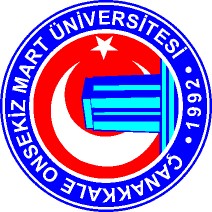 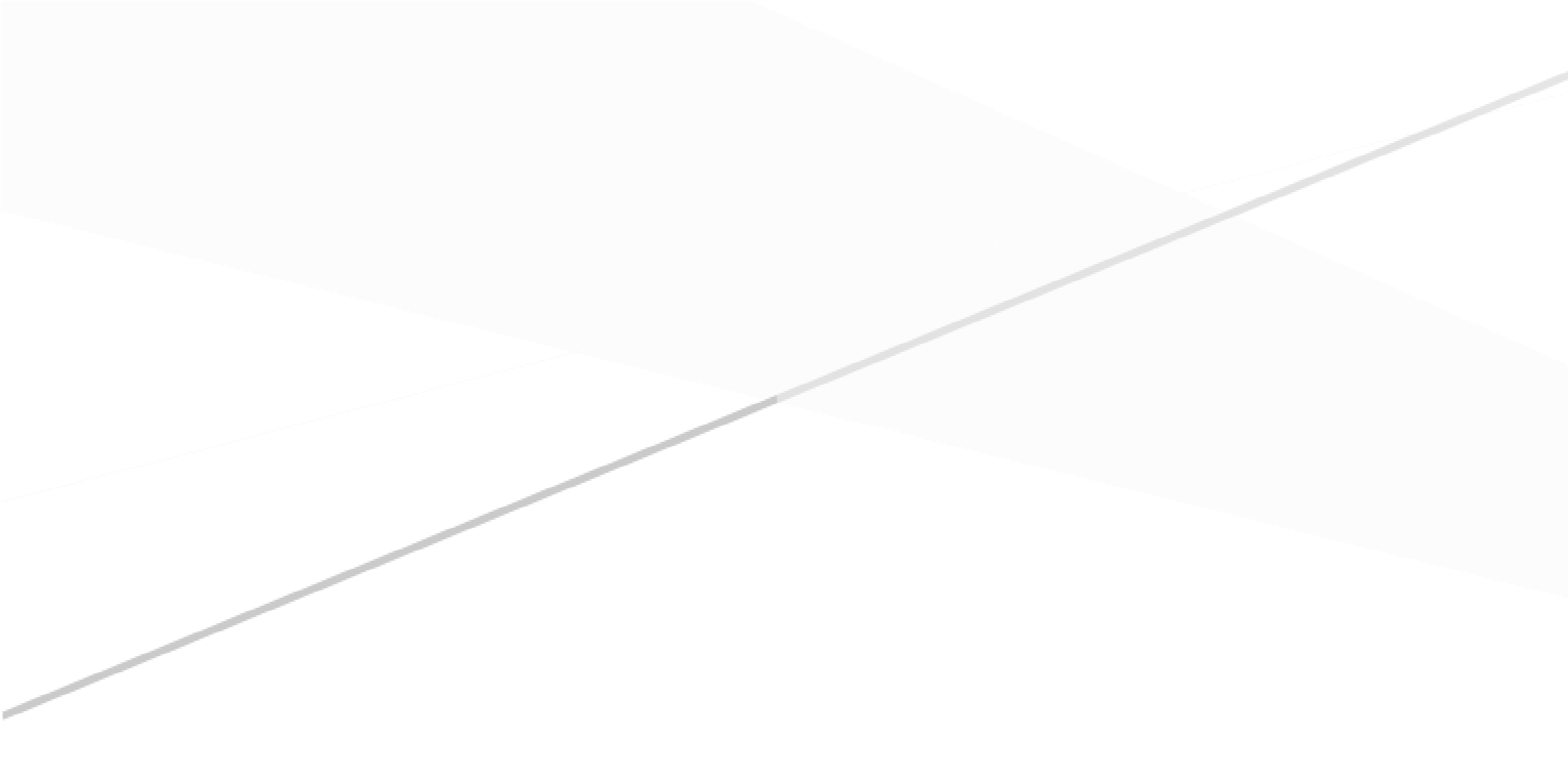 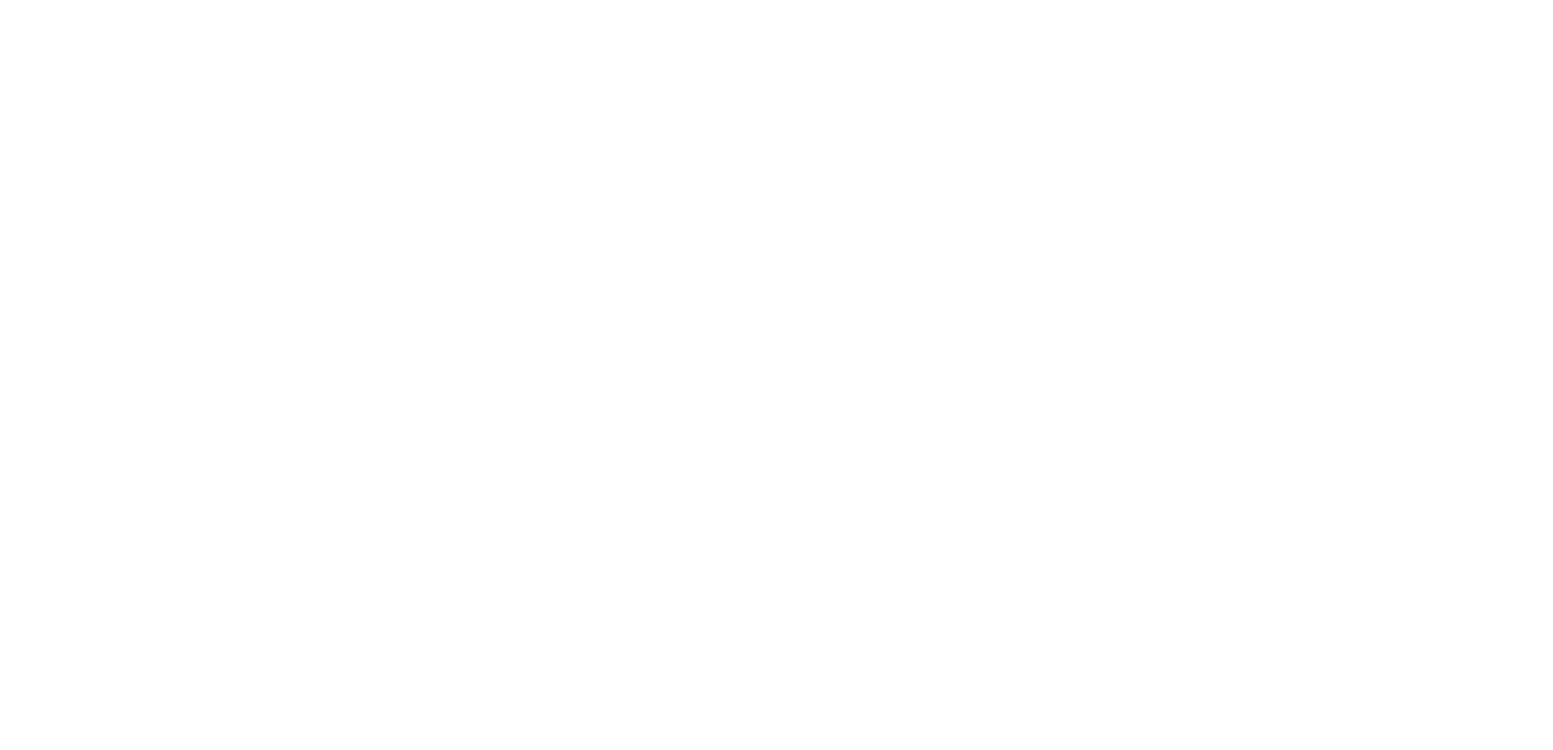 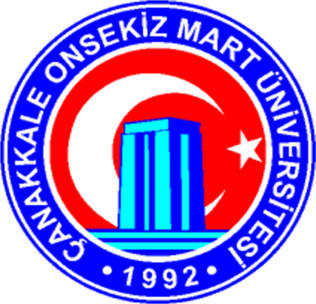 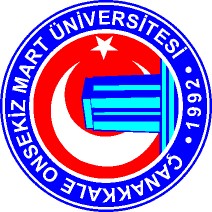 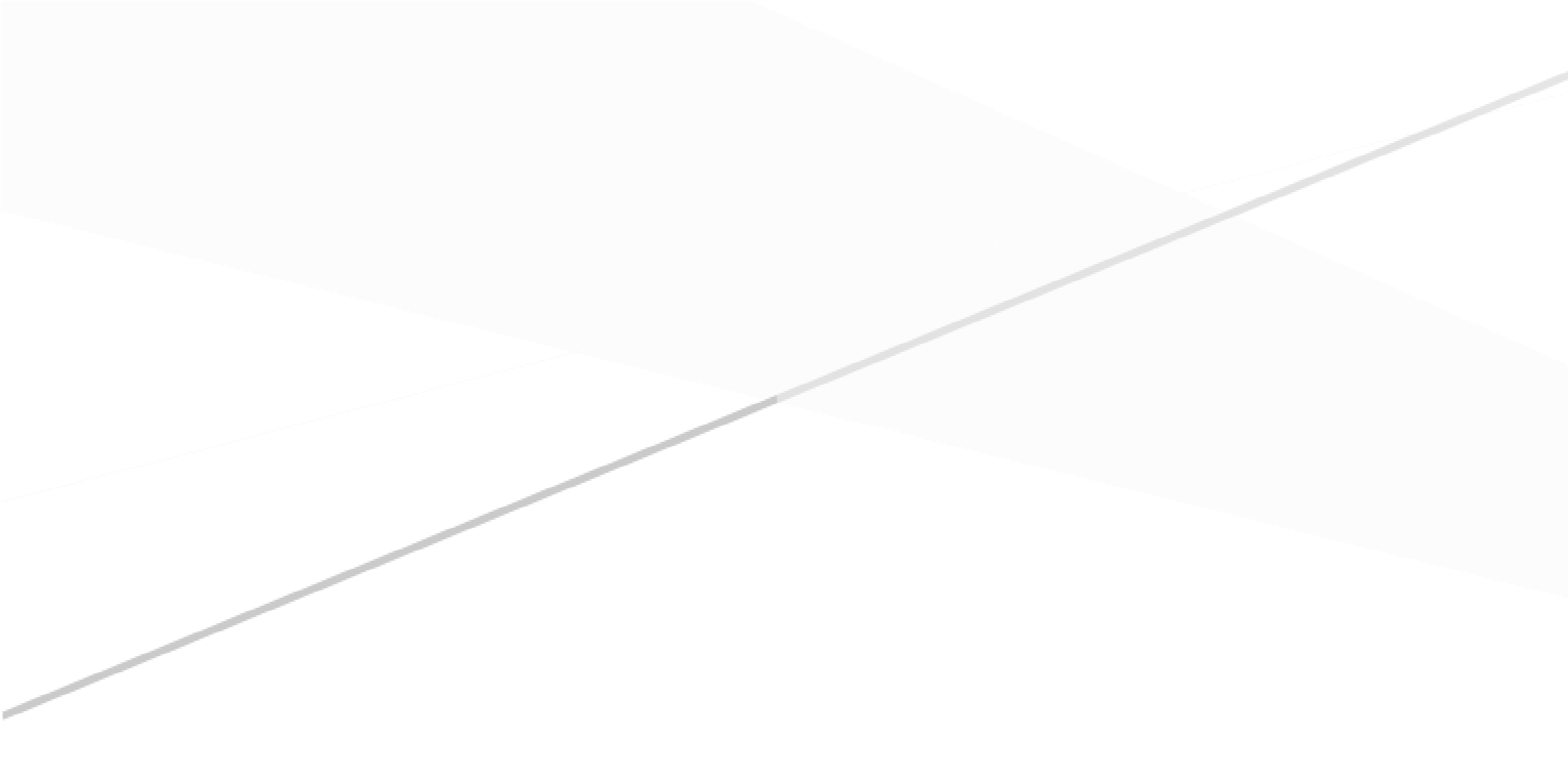 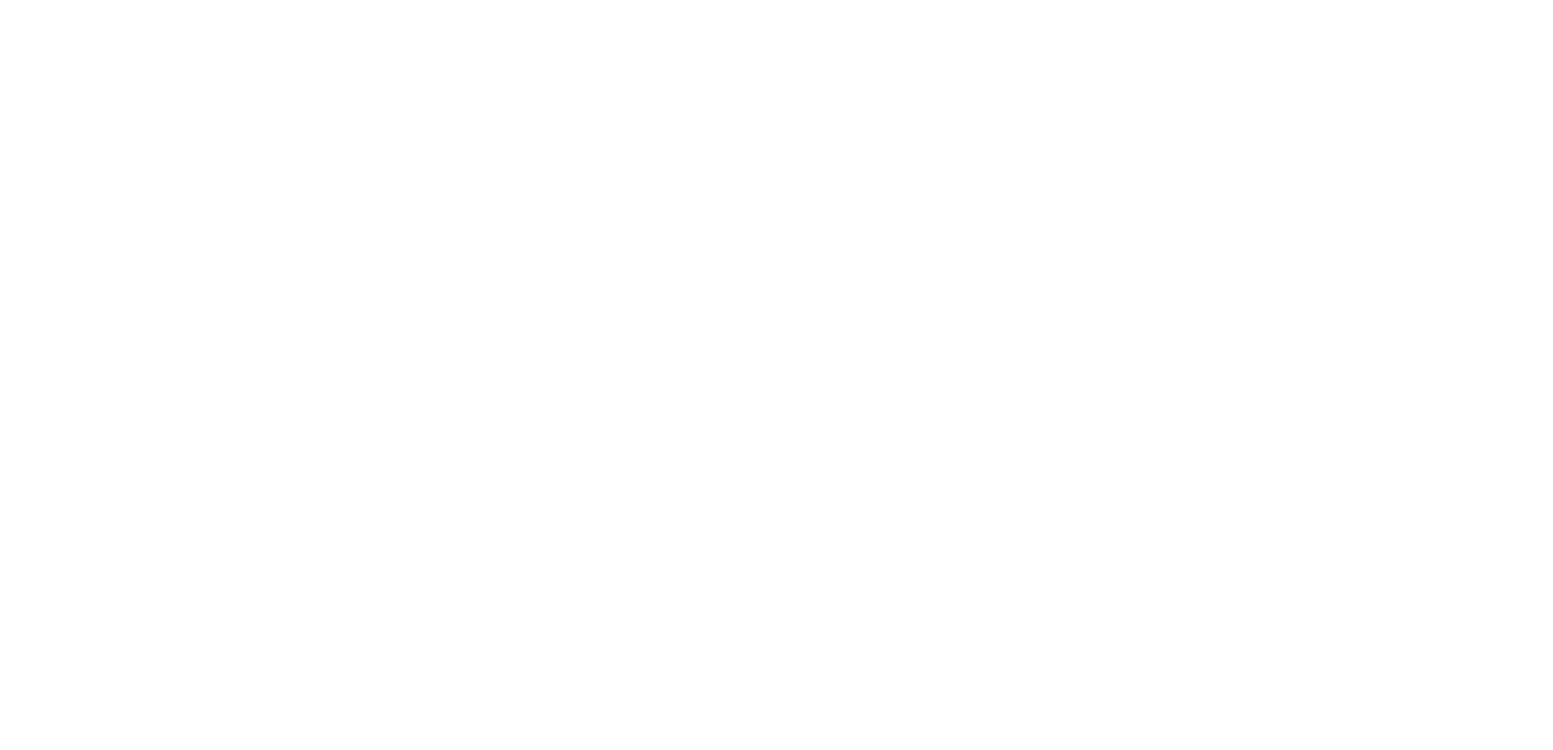 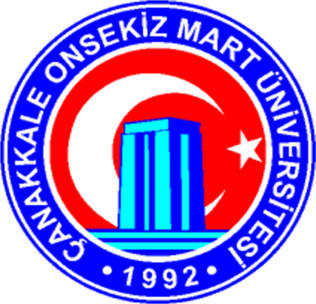 T.C ÇANAKKALE ONSEKİZ MART ÜNİVERSİTESİ PERSONEL DAİRE BAŞKANLIĞI             2023 YILI BİRİM FAALİYET RAPORU İÇİNDEKİLER I- GENEL BİLGİLER ............................................................................................................. 4 A- Misyon ve Vizyon  ............................................................................................................ 4 1- Misyon .......................................................................................................................... 4 2- Vizyon ........................................................................................................................... 4 Yetki, Görev ve Sorumluluklar ...................................................................................... 4 İdareye İlişkin Bilgiler  ................................................................................................. 10 1- Fiziksel Yapı ............................................................................................................... 10 1.1 Hizmet Alanları .......................................................................................... 10 2- Teşkilat Yapısı (Teşkilat Şeması) ............................................................................... 10 3- Teknoloji ve Bilişim Alt Yapısı .................................................................................. 11 3.1 Yazılımlar ................................................................................................... 11 3.2 Bilgisayarlar ............................................................................................... 11 3.3 Diğer Bilgi ve Teknolojik Kaynaklar ......................................................... 11 4- İnsan Kaynakları ......................................................................................................... 11 4.1 İdari Personel .............................................................................................. 12 4.2 İdari Personelin Eğitim Durumu....................................................................... 12 4.3 İdari Personelin Hizmet Süreleri ...................................................................... 12 4.4 İdari Personelin Yaş İtibariyle Dağılımı .......................................................... 12 Sunulan Hizmetler ...................................................................................................... 13 Yönetim ve İç Kontrol Sistemi ................................................................................... 14     D- Diğer Hususlar ........................................................................................................................ 15 - Tablo 1: İdari Personelin Sınıf İtibariyle Dağılımı ....................................................... 15 Tablo 2: Yıllara Göre İdari Personel Sayısı ................................................................. 15 - Tablo 3: İdari Personelin Eğitim Durumu İtibariyle Dağılımı ..................................... 15 Tablo 4: İdari Personelin Hizmet Süresi İtibariyle Dağılımı ........................................ 15 Tablo 5: İdari Personelin Yaş İtibariyle Dağılımı ........................................................ 16 - Tablo 6: İdari Personelin Cinsiyet Durumu İtibariyle Dağılımı ................................... 16 Tablo 7: Akademik Personelin Unvanına Göre Dağılımı ............................................ 16 Tablo 8: Yıllara Göre Akademik Personel Sayısı ........................................................ 16 Tablo 9: Akademik Personelin Yaş İtibariyle Dağılımı ............................................... 17 - Tablo 10: İşçilerin Çalıştıkları Pozisyona Göre Dağılımı ............................................ 17 Tablo 11: İşçilerin Yaş İtibariyle Dağılımı .................................................................. 17 Tablo 12: Sürekli İşçilerin (4/D) Birimlere Göre Dağılımı .......................................... 17 Tablo 13: Sözleşmeli Personelin (4/B) Unvanına Göre Dağılımı ................................ 18 Tablo 14: Sözleşmeli Personelin Cinsiyet Durumu İtibariyle Dağılımı ....................... 19 - Tablo 15: Üniversitemize Görevlendirilen Yabancı Uyruklu Akademik Personel Bilgileri ......................................................................................................................... 19 Tablo 16: Diğer Üniversitelere Görevlendirilen Akademik Personel Bilgileri ............ 19 - Tablo 17: Başka Üniversitelerden Üniversitemize Görevlendirilen Akademik Personel Bilgileri ......................................................................................................................... 20 II- AMAÇ VE HEDEFLER .................................................................................................. 20 A- Temel Politikalar ve Öncelikler .................................................................................. 20 B- İdarenin Amaç ve Hedefleri ................................................................................................ 20 C- Diğer Hususlar  ..................................................................................................................... 21 III- FAALİYETLERE İLİŞKİN BİLGİ VE DEĞERLENDİRMELER ............................. 22 Mali Bilgiler ......................................................................................................................... 22 Bütçe Uygulama Sonuçları .......................................................................................... 22 Temel Mali Tablolara İlişkin Açıklamalar ................................................................ 22 Mali Denetim Sonuçları ............................................................................................... 22 Diğer Hususlar ............................................................................................................... 22 Performans Bilgileri ............................................................................................................ 23 Program, Alt Program, Faaliyet Bilgileri ................................................................... 23 Performans Sonuçlarının Değerlendirilmesi ............................................................. 23 i. Alt Program Hedef ve Göstergeleriyle İlgili Gerçekleşme Sonuçları ve Değerlendirmeler....................................................................................................... 23 ii. Performans Denetim Sonuçları ............................................................................... 24 3- Stratejik Plan Değerlendirme Tabloları ..................................................................... 24 Performans Bilgi Sisteminin Değerlendirilmesi ....................................................... 24 Diğer Hususlar ............................................................................................................... 24 IV- KURUMSAL KABİLİYET VE KAPASİTENİN DEĞERLENDİRMELER............. 24 Üstünlükler ........................................................................................................................... 24 Zayıflıklar ............................................................................................................................. 25 Değerlendirme ..................................................................................................................... 25 V- ÖNERİ VE TEDBİRLER ......................................................................................................... 26 BİRİM YÖNETİCİ SUNUŞU Başkanlığımız; Üniversitemizin insan gücü planlaması ve personel politikası ile ilgili çalışmalar yaparak personel hareketliliğini ve verimliliğini artırmak için gerekli tedbirleri almakta ve buna dayalı olarak yayınlanan her türlü Kanun, Kanun Hükmünde Kararname ile Yönetmelikler, Tüzükler ve Genelgeleri takip etmekte ve uygulamaya koymaktadır. Başkanlığımız bünyesinde 1 Daire Başkanı, 4 Şube Müdürü, 3 Şef, 15 Bilgisayar İşletmeni, 2 Memur, 2 Destek Personeli (4/B), 2 Sürekli İşçi (4/D), 1 Vizeli İşçi ve 375 S.K.‘nun ek:25 maddesi uyarınca görevlendirilen 1 adet Bilgisayar İşletmeni olmak üzere toplam 31 personel görev yapmakta olup Başkanlığımıza bağlı 4 şube müdürlüğü olarak faaliyet göstermektedir: Akademik Personel Şube Müdürlüğü  İdari Personel Şube Müdürlüğü  Tahakkuk Şube Müdürlüğü  Hizmetiçi Eğitim Şube Müdürlüğü Personel Dairesi Başkanlığı 2023 Yılı Faaliyet Raporu, 5018 sayılı Kamu Mali Yönetimi ve Kontrol Kanunu ve ilgili diğer mevzuatlara dayandırılarak hazırlanmış olup Üniversitemizin misyon ve vizyonuna uygun, bilimsel değerlerini geliştirmeye yönelik hedeflerle düzenlenmiş ve sunulmuştur.  Bilgilerinize arz ederim.      Gönül YILMAZ  Personel Daire Başkanı I. GENEL BİLGİLER 	A.  	Misyon ve Vizyon 1. Misyon Kanun hükmünde kararname, yönetmelik, yönerge ve mevzuatları doğru yorumlayıp personelimize tanıdığı özlük haklarını gizlilik ilkelerine bağlı kalarak en kısa zamanda eksiksiz bir biçimde uygulanmasını; Üniversitenin diğer birimleriyle güçlü ilişkiler kurarak birlikte hareket etmeyi, personelimizin görevlerini yerine getirirken topluma sunduğu hizmet anlayışı ile evrensel standartlarda en iyi hizmeti sunmayı, endişeden uzak yüksek moral ve motivasyon içerisinde çalışmaların sürdürülmesini; Çağın gereklerini yerine getirirken personel rejimi ile personel dağılımı konularında orta ve uzun vadeli projeler üreterek mevcut kaynakların en uygun, en verimli şekilde kullanılmasını sağlamaktadır. 2.Vizyon İnsan kaynakları yönetiminde, eğitiminde geliştirilmesinde öncü ve toparlayıcı rolü üstlenebilecek yapıdaki kadroyu oluşturan, personel ile ilişkileri geliştirici, bütünleştirici, işbirliğine dayalı, modern bir yönetim anlayışına işlerlik kazandıran,  İnsanların gurur duyduğu bir çalışma ortamına sahip, saygın ve kaliteli olma yetkinliğini yakalamış,  Tarafsız, şeffaf ve çağdaş uygulamalarıyla ÇOMÜ ailesinin güven memnuniyet duyduğu,   Nitelikli personel yetiştiren, toplum ve ülke kalkınmasına katkıda bulunan bireylerin olduğu bir birim yaratmaktadır. 	B.  	Yetki, Görev ve Sorumluluklar Personel Daire Başkanlığının Yetki,  Görev ve Sorumlulukları Personel Daire Başkanlığının görevleri 124 Sayılı Yükseköğretim Üst Kuruluşları ile Yükseköğretim Kurumlarının İdari Teşkilatı Hakkında Kanun Hükmünde Kararnamenin 29. maddesinde belirtilmiş olup bu görevlerin yürütülmesinde yetkili, görevli ve sorumludur. Üniversitenin insan gücü planlaması ve personel politikasıyla ilgili çalışmalar yapmak, Personel sisteminin geliştirilmesi ile ilgili önerilerde bulunmak, Tüm Üniversite personelinin atama, özlük ve emeklilik işleriyle ilgili her türlü işlemleri yapmak, Üniversite personelinin hizmet öncesi ve hizmet içi eğitim programlarını düzenlemek ve uygulama işlemlerini yapmakla görevlendirilmiştir. Başkanlığımız, Daire Başkanına bağlı olarak çalışan; İdari Personel Şube Müdürlüğü, Akademik Personel Şube Müdürlüğü, Tahakkuk Şube Müdürlüğü ve Hizmetiçi Eğitim Şube Müdürlüğü olarak aktif görev yapmaktadır. Şube Müdürlüklerimizin yetki, görev ve sorumlulukları aşağıda belirtilmiştir. İdari Personel Şube Müdürlüğü Müdürlüğümüzde 1 Şube Müdürü, 1 Şef, 3 Bilgisayar İşletmeni, 1 memur, 1 destek personeli görev yapmaktadır.  Müdürlüğümüzün yetki, görev ve sorumlulukları aşağıda belirtilmiştir. Atama izni verilen kadroların dağılımının yapılarak atama yapılacak kadroların şartlarını belirlemek,  Genel Sekreter ve Genel Sekreter yardımcılarının yurt içi ve yurt dışı görevlendirme ve vekalet yazışmaları,Kamu E Uygulama Bilgi Sistemi üzerinden Aile ve Sosyal Hizmetler Bakanlığı ve Cumhurbaşkanlığı Strateji ve Bütçe Başkanlığı tarafından belirlenen kadro kontenjanlarına ilişkin talepte bulunmak, (657, 4/B, 4/D, Özelleştirme, 3713 Terörle Mücadele (Şehit ve Gazi Yakını), 2828 SHÇEK (Çocuk Esirgeme), 657 S.K. 53. Mad. Engelli Personel)  Personel nakil işlemlerini atama izinleri çerçevesinde yapmak, İdari Personellerimizin Komisyon ve Kurul görevlendirmelerini yapmak,İdari Personellerimiz ile ilgili verilen İdari Mahkeme kararlarının uygulanmasını yapmak,İdari Personellerimizin hizmet cetvellerinin düzenlenmesini yapmak,Üniversitemize naklen ve açıktan atanan personel bilgilerini, her üç ayda bir de personel ve geçici işçi pozisyonları ile birlikte Cumhurbaşkanlığı Strateji ve Bütçe Başkanlığına bildirmek, Üniversitemiz idari kadrolarının dolu boş değişikliklerinin Yükseköğretim Kurulu Başkanlığı ile Cumhurbaşkanlığınca karara bağlanarak vize işlemlerini yapmak, Geçici işçi kadrolarının her yıl vize işlemlerini yapmak, Tüm idari personelin aylık derece yükselmesi, kademe ve kıdem terfilerini yapmak,  İdari Personellerimizin Sosyal Sigortalar Kurumunda ve Bağ-Kur’da geçen hizmetlerinin ilgili kurumlardan resmi yazı ile istemek ve gelen cevaba göre emekli aylığında değerlendirme işlemlerini yapmak,Üst öğrenimi bitiren idari personelin intibak işlemlerini yapmak, Tüm idari personele ait özlük dosyalarını tanzim etmek, Ayrılan İdari Personelin (emeklilik,nakil,müstafi,istifa) işlemlerini yapmak, 4046 sayılı özelleştirme kanunu gereğince özelleştirilen kurumlardan gelen personelin atama işlemlerini yapmak, Personelin izin ve raporlarının takibini yapmak, Hizmet belgelerinin düzenlenmesi, İdari Personelin pasaport işlemlerini yapmak, Disiplin ve ceza soruşturmalarının takibini yapmak, 2547 sayılı kanunun 13/b-4 maddesi uyarınca yapılan görevlendirme işlemlerini yapmak, İdari personelden son 8 yıl içinde disiplin cezası almayanların tespit edilerek ilgili kanun gereğince kademe ilerlemelerini yapmak, 657 SDMK'nun 53. maddesi ve Özürlülerin Devlet Memurluğuna Alınması ile ilgili Yönetmelik hükümleri uyarınca personel alınması, 2828 sayılı Sosyal Hizmetler ve Çocuk Esirgeme Kurumu Genel Müdürlüğü’nün bakımında bulunan çocuklardan personel almak,3713 sayılı Terörle Mücadele Kanunu uyarınca personel almak,Yükseköğretim Üst Kuruluşları ile Yükseköğretim Kurumları Personel Görevde Yükselme Yönetmeliği uyarınca başvurularının değerlendirilmesi ve sınavların yapılması,657 sayılı Devlet Memurları Kanunu’nun sürekli işçi statüsünde (4/D) görev yapan personelin maaş, izin ve rapor işlemleri hariç tüm özlük işlemlerini (emeklilik, ücretsiz izin, askerlik, görev belgesi vb…) yapmak, 4/D Sürekli işçi ve 4/B Sözleşmeli personelin işe alımı ile ilgili yazışmaları yapmak, • 4688 sayılı Kamu Görevlileri Sendika Kanunu uyarınca iş ve işlemleri takip etmek, İdari personelin soruşturma dosyasının takibini yapmak, Kamu görevinden çıkarılan personel ile ilgili gerekli bilgileri sağlamak ve saklamak, Bilgi Edinme yazılarına cevap vermek, 6698 sayılı Kişisel Verilerin Korunması Kanunu tarafından güvence altına alınan Kişiye özgü, gizli ve paylaşılmayacak nitelikteki özel veriler birimimiz tarafından muhafaza edilmektedir. Kurumumuzda 4/d Sürekli İşçi kadrosunda görev yapan personellerle ilgili Toplu İş Sözleşmesi görüşmelerini takip etmek. Kullanım izni alınmış 4/B kadroların ilan çalışmalarını yapmak,6698 sayılı Kişisel Verilerin Korunması Kanunu tarafından güvence altına alınan kişiye özgü, gizli ve paylaşılmayacak nitelikteki özel veriler birimimiz tarafından muhafaza edilmektedir.Akademik Personel Şube Müdürlüğü Müdürlüğümüzde 1 Şube Müdürü, 1 Şef, 8  Bilgisayar işletmeni  görev yapmakta olup 1 personelimiz ücretsiz izindedir.Müdürlüğümüzün yetki, görev ve sorumlulukları aşağıda belirtilmiştir. Her yıl için Yükseköğretim Kurulu’ndan Üniversitemize ait akademik personel kadrolarının kullanım iznini almak,  Kullanım İzni alınmış kadroların ilan çalışmalarını yapmak ve İlan Bilgi Sitemi Üzerinden takibini yürütmek, Kullanım izni alınmış akademik kadrolara açıktan ve naklen atama işlemlerinin çalışmalarını yapmak,Üniversite Atama Yükseltme Kriter Komisyon Toplantılarının sekretarya işlemlerini yapıp Kararlarını hazırlamak.  İlana çıkmış kadroların Jüri aşamalarını takibini yapmak ve yazışmalarını yürütmek.Üniversitemize naklen ve açıktan atanan akademik personel bilgilerinin Her üç ayda bir kadro pozisyonları ile birlikte Hazine ve Maliye Bakanlığı ve Kamu E Uygulama Bilgi Sistemi üzerinden Cumhurbaşkanlığı Strateji ve Bütçe Başkanlığına bildirmek.Her ay dolu boş kadro durumları ile ayrılan başlayan ve unvan değişikliği yapan Akademik Personel ile ilgili çalışmalar yapmak, YÖKSİS üzerinden Akademik veri girişlerini ve takibini yapmak,  Lisansüstü Eğitim değerlendirilmesi ve görev süresi uzatımı işlemlerini yapmak, Akademik personelin kadro iptal, ihdas ve değişikliği işlemlerini yapmak, Yılda iki kez yapılan Tıpta Uzmanlık Sınavı ve Dişte Uzmanlık sınavı sonucu Uzmanlık öğrencisi alımı işlemlerini yapmak, Enstitümüzde Lisansüstü öğrenim gören tahsisli kadrolardaki Araştırma Görevlilerinin atama işlemlerini yapmak, 2547 Sayılı Yasanın 33. ve 39. maddeleri uyarınca çeşitli ülkelerde lisansüstü eğitim yapmak üzere görevlendirilen Araştırma Görevlilerinin görevlendirme, pasaport ve askerlik tehir işlemlerini yapmak, Üst öğrenimi bitiren Akademik personelin intibak işlemlerini yapmak, Tüm Akademik personele ait özlük dosyalarını tanzim etmek, Ayrılan personelin emeklilik ve ilişik kesme işlemlerini yapmak, Rektör ve Rektör Yardımcılarının yurt içi ve yurt dışı görevlendirme ve vekalet yazışmaları, Fakülte Dekanları, Enstitü ve Yüksekokul Müdürlerinin vekalet yazışmaları, Akademik Personelin pasaport işlemleri, Bilgi Edinme yazılarına cevap vermek, Akademik Personelin disiplin ve ceza listesi takibi işleri müdürlüğümüzce yürütülmektedir.  ÖYP kadro çalışmaları ile atama ve görevlendirme işlemlerini yapmak,  1416 Sayılı Kanun uyarınca yurt dışında lisansüstü eğitim gören akademik personelin takibini ve atamalarını yapmak, Ayrılan Akademik Personelin (Emekli, nakil, müstafi, istifa) işlemlerini yapmak, Akademik Personele ait özlük dosyalarını tanzim etmek ve teslim almak, Ataması yapılan ve göreve başlayan Akademik Personele ait özlük dosyalarının Personel Programına girişlerini yapmak, Akademik personellerimizin terfi, kıdem, intibak ve kadro takası işlemlerini her yıl düzenli olarak yapmak, Akademik personellerimizim Sosyal Sigortalar Kurumunda ve Bağ-Kur’da geçen hizmetlerinin ilgili kurumlardan resmi yazı ile istemek ve gelen cevaba göre emekli aylığında değerlendirme işlemlerini yapmak, Görev süresi sona eren Akademik personellerimizin görev süresi uzatılması işlemlerini yapmak, • Askerlik işlemleri olan akademik personellerimizin sevk, tehir ve intibak işlemlerini yapmak, Akademik personellerimizin görev belgesi, sicil özeti ve ilgili makama belgelerini hazırlamak, Akademik personellerimizin Mal Bildirimi, Sendika İşlemleri, Ceza ve Ödül işlemlerini düzenlemek ve takibini yapmak, Akademik personellerimizin 2547 sayılı Kanun’un öngördüğü; 33., 35., 38., 39.md., 13/b-4 md. Görevlendirme iş ve işlemlerini yapmak, Akademik personellerimizin 2547 sayılı Kanun’un öngördüğü;  31., 36., 40/a.-b.-c.-d. göre Ders Görevlendirme iş ve işlemlerini yapmak, Akademik 	Birimlerimizin 	Dekan, 	Müdür, 	Bölüm Başkanı, Merkez Müdürlerinin görevlendirmeleri ve görev sürelerinin takibi iş ve işlemlerini yapmak, Akademik personellerimizden müteşekkil Komisyon ve Kurul görevlendirmelerini yapmak, Üst Yönetici olarak görev yapan akademik personellerimizin görevi başında bulunmadığı zamanlardaki vekalet ve tensip işlemlerini yapmak, Akademik personellerimizin pasaport işlemlerini yapmak, Akademik personellerimizin izin ve sağlık raporu iş ve işlemlerini takip etmek, Müteferrik ve genel yazışmaları yapmak, Akademik Personellerimiz ile ilgili verilen İdari Mahkeme kararlarının uygulanmasını yapmak, Akademik Personellerimizin Hizmet cetvellerinin düzenlenmesini yapmak, Emekli olan veya ayrılan Akademik personellerimizin pasaport işlemlerini yapmak, 2547 sayılı Kanun’un 34.md. uyarınca Üniversitemizin çeşitli birimlerinde görevlendirilen Yabancı Uyruklu Personelin iş ve işlemlerini yapmak, Tüm Akademik Personelin özlük ve görevlendirme işlemlerinin HİTAP’a aktarılması ve kontrolünün sağlanması, 6698 sayılı Kişisel Verilerin Korunması Kanunu tarafından güvence altına alınan Kişiye özgü, gizli ve paylaşılmayacak nitelikteki özel veriler birimimiz tarafından muhafaza edilmektedir. Tahakkuk Şube Müdürlüğü  Müdürlüğümüzde 1 Şube Müdürü, 1 Şef, 3 Bilgisayar işletmeni, 1 memur görev yapmakta olup birimimizde yürütülen işler aşağıda yar almaktadır. Üniversitemiz Rektörlük Bölüm Başkanlıkları, Rektörlüğe bağlı İdari Birimler ve Daire Başkanlıkları Personelinin maaş, maaş farkı ve fazla çalışma karşılığı ücretlerinin ödenmesi ve emekli keseneği ile ilgili işlerin takip edilmesi, Rektörlüğümüz Personel Daire Başkanlığına bağlı 4/B Sözleşmeli Personelin maaş, özlük ve sigorta ile ilgili işlemleri, Sözleşmeli Akademik Personelin maaş, özlük ve sigorta ile ilgili işlemleri, Yabancı Uyruklu Sözleşmeli Personelin maaş, özlük ve sigorta ile ilgili işlemleri. Rektörlüğümüz İdari ve Mali İşler Dairesi Başkanlığına bağlı vizeli ve geçici işçilerin maaş, özlük, ve sigorta ile ilgili işlemler, Emekli Keseneklerinin SGK sistemine girişi, Üniversitemiz tüm personelinden emekliye ayrılanların emekli ikramiyeleri, makam temsil tazminatları ve Üniversitemizin yönetim giderlerine katılma payının ödenmesi ve ödenek takibi, Maaş yaptığımız birimlerin icra işlemlerinin takibi, Rektörlüğümüze bağlı Akademik ve İdari Birimlerin ve vizeli geçici işçilerin sendika aidatları ve kesinti işlemleri, Rektör, Rektör Yardımcıları ve Rektörlüğe bağlı Akademik Bölüm Başkanlıklarının idari görev ve geliştirme ödeneklerinin ödenmesi, Özel Kalemde çalışan personelin fazla çalışma ücretlerinin ödenmesi, Daire Başkanlığımızın yıllık bütçesinin hazırlanması, Daire Başkanlığımız Personelinin yolluklarının ödenmesi, Daire Başkanlığımız satın alma işlemleri, Başbakanlık ve Basın ilan faturalarının ödenmesi, 2547 Sayılı Yasanın 33. Maddesi uyarınca yurtdışında eğitim amaçlı görevli bulunan araştırma görevlilerinin aylık maaşları, sağlık sigortası ücretleri, eğitim giderleri ve uçak bileti ücretiyle ilgili işlemlerin takip ve tahakkuku, 2547 Sayılı Yasanın 33. Maddesi uyarınca yurtdışında eğitim için giden ancak; süresi içinde eğitimini tamamlamayan ya da tamamladığı halde göreve dönmeyen, istifa eden, müstafi sayılan araştırma görevlilerinin borç işlemlerinin tahakkuk ve takip işlemleri, SGK'ya Personel Girişi, Emekli Sicil Numarası Alımı, Personel Çıkışı, Nakillerde ilişik kesme, Personel Dairesi Başkanlığı'nın Taşınır Kayıt İşlemlerini takip etme işlemleri, Üniversitemiz bünyesinde sözleşmeli olarak çalışan canlı modellerin maaş ve özlük işlemlerinin takibini yapmak, BES sistemine giriş, çıkış ve tahsilat işlemlerinin yapılması, Sistem Yazılım Uzmanları maaş, özlük ve diğer işlemlerin takibi, 4/B’li, canlı model, vizeli işçi ve yabancı uyruklu sözleşmeli personellerin muhtasar işlemlerinin yapılması, 6698 sayılı Kişisel Verilerin Korunması Kanunu tarafından güvence altına alınan Kişiye özgü, gizli ve paylaşılmayacak nitelikteki özel veriler birimimiz tarafından muhafaza edilmektedir.              Hizmetiçi Şube Müdürlüğü  Müdürlüğümüzde 1 Şube Müdürü, 1 Bilgisayar İşletmeni görev yapmakta olup birimimizde  yürütülen işler aşağıda yer almaktadır. 657 SDMK'nun 55.maddesi ve Aday Memurların Yetiştirilmesine Dair Genel Yönetmelik hükümleri uyarınca, aday memurların hizmetiçi eğitim programlarının düzenlenmesi ve sınavlarının yapılması, Üniversitemiz personeline yönelik hizmet içi eğitim programları düzenlemek. Hizmet İçi Eğitim faaliyetlerini planlamak ve yürütülmesini sağlamak,  Eğitim memnuniyetlerini, eğitime katılım düzeylerini ölçerek yeni eğitimleri ihtiyaçlara göre planlanmasını sağlamak,  Görev alanına giren konularda ilgili birimler ve kurumlarla bağlantı kurmak, iş birliği yapmak,  Değişen Kanun, Yönetmelik ve Mevzuatların personele bildirilmesi ve bilgilendirilmesini sağlamak, Yeni başlayan personele oryantasyon eğitimi düzenlemek, Yükseköğretim Üst Kuruluşları ile Yükseköğretim Kurumları Personel Görevde Yükselme Yönetmeliği uyarınca eğitim ve sınav organizasyonları yapmak, Cumhurbaşkanlığı uzaktan eğitim sistemine Üniversitemiz personelinin tanımlamalarını yapmak,  6698 sayılı Kişisel Verilerin Korunması Kanunu tarafından güvence altına alınan Kişiye özgü, gizli ve paylaşılmayacak nitelikteki özel veriler birimimiz tarafından muhafaza edilmektedir. C. İdareye İlişkin Bilgiler  	 	1- 	Fiziksel Yapı  Daire Başkanlığımız Üniversitemizin Terzioğlu Kampüsü,  Rektörlük binası B blok 1. katta bulunan 400 m2 lik alanda 14 bürodan oluşmaktadır. Ayrıca -1. Katta 250 m2 lik bir arşiv de bulunmaktadır.    	 	1.1- 	Hizmet Alanları 	 	İdari Personel Hizmet Alanları 	2- 	Teşkilat Yapısı (Teşkilat Şeması) Başkanlığımız, Daire Başkanına bağlı olarak çalışan; İdari Personel Şube Müdürlüğü, Akademik Personel Şube Müdürlüğü, Tahakkuk Şube Müdürlüğü ve Hizmetiçi Şube Müdürlüğü olarak aktif görev yapmaktadır. Başkanlığımızda bünyesinde 1 Daire Başkanı, 4 Şube Müdürü, 3 Şef, 15 Bilgisayar İşletmeni, 2 Memur, 2 Destek Personeli (4/B), 2 Sürekli İşçi (4/D), 1 Vizeli İşçi ve 375 S.K. ‘nun ek:25 maddesi uyarınca görevlendirilen 1 adet Bilgisayar İşletmeni olmak üzere toplam 31 personel görev yapmakta olup Başkanlığımıza bağlı 4 şube müdürlüğü olarak faaliyet göstermektedir: 	3- 	Teknoloji ve Bilişim Alt Yapısı  	 	3.1- 	Yazılımlar Dairemiz Hizmetlerinde kullanılmak üzere kendi ihtiyaçlarımız doğrultusunda 2018 yılından itibaren İzmir Katip Çelebi Üniversitesi Bilgi İşlem Daire Başkanlığı tarafından yürütülen Personel Bilgi Sistemi kullanılmaktadır.  Personel Bilgi Sistemi günümüz mevzuatına ve taleplerine göre sürekli yenilenmektedir. Üniversitemiz birimlerinin kullanmış olduğu sistemlere uyumlu bir yapıya sahiptir. 	 	3.2- 	Bilgisayarlar Hizmetlerimizin sağlıklı ve hızlı bir biçimde yerine getirilmesini sağlamak ve başkanlığımız bünyesinde kullanılmak üzere 28 adet masa üstü bilgisayar ve 1 adet taşınabilir bilgisayar bulunmaktadır. 	 	3.3 	Diğer Bilgi ve Teknolojik Kaynaklar Başkanlığımız bünyesinde kullanılmak üzere 1 adet fotokopi makinesi, 1 adet televizyon, 2 adet tarayıcı ve 28 adet yazıcı bulunmaktadır. 	4- 	İnsan Kaynakları Başkanlığımız hizmetlerinin yürütülmesinde bilgi teknolojilerine yatkın olan personel tercih edilmektedir. Daire Başkanlığımızda hizmetler 26 kadrolu, 1 daimi işçi,  2 memur, 2 destek personeli, 2 sürekli işçi, 375 S.K. ‘nun ek:25 maddesi uyarınca görevlendirilen 1 adet Bilgisayar İşletmeni olmak üzere toplam 31 personel ile yürütülmektedir.	4.1- 	İdari Personel 	4.2- 	İdari Personelin Eğitim Durumu 4.3- İdari Personelin Hizmet Süreleri 	4.4- 	İdari Personelin Yaş İtibariyle Dağılımı 	5- 	Sunulan Hizmetler İdari ve akademik personelin açıktan atama izinlerine ilişkin tüm işlemleri yapmak,  İdari ve akademik personelin açıktan ve naklen atama onaylarını hazırlamak,  Nakil, istifa, müstafi vb. nedenlerle ayrılan idari ve akademik personele ait kadro boşaltma onaylarını hazırlamak,  İdari ve akademik personelin terfi, intibak, hizmet değerlendirilmesi gibi özlük haklarının takip ederek, değerlendirmelerini yapmak,  8 yıl içerisinde herhangi bir disiplin cezası almamış olan personelin kademe terfilerini yapmak,  Üniversitemizde görev yapan akademik ve idari personelin istekle, yaş haddi, malulen ve açıktan emeklilik işlemlerini yapmak,  İdari ve akademik personelin yıllık kadro çalışmalarını yapmak,  İdari personelin yan ödeme cetvellerini hazırlamak, ilgili yerlere bildirmek, İdari ve akademik personelin kıdem yıllarını yıl sonu itibariyle hazırlamak, İdari ve akademik personelden ceza soruşturması açılması gerekenler hakkında soruşturma işlemlerini yapmak,  Akademik personelin yurtiçi, yurtdışı görevlendirilmelerini hazırlamak,  İdari ve akademik personelin kadro cetvellerinin dolu-boş durumlarını takibini yapmak, Üniversitemize naklen atanan personelin dosya devrini almak ve kontrolünü yapmak, Üniversitemizdeki birimlerin ihtiyaçlarına göre idari ve akademik personel planlaması yapmak,  • Askerlik görevi için ayrılanların ayrılışı, dönüşü ve hizmetlerinin değerlendirilmelerini yapmak,  Akademik personelimizin yurtdışı ve yurtiçi görevlendirme işlemlerinin yürütmek, (onayların alınması, takibi ve diğer işlemlerin yapılması.)  Üniversitemizin akademik personel kadroları konusunda her yıl Mayıs ayından başlayarak yürütülen dolu, boş, saklı ve ihdas kadro çalışmalarını hazırlamak.  Her ayın ilk haftasında Yükseköğretim Kurulu Başkanlığı’na akademik kadrolarda meydana gelen her türlü değişikliğin bildirilmek, Her ayın sonunda dolu kadrolarda meydana gelen değişikliklerin (unvan değişikliği, naklen atanma ve ayrılma, istifa, emekli vs..)  Öğretim Elemanı Bilgi Derleme Formları ile Öğrenci Seçme ve Yerleştirme Merkezi Başkanlığı’na bildirilmek,  Ayrıca, 3 aylık dönemler halinde periyodik bildirimlerini yapmak, (Dolu-Boş kadroların Cumhurbaşkanlığı Strateji ve Bütçe Başkanlığı’na bildirilmesi.)  Fakülteler, Yüksekokullar ve Enstitülerden gelen teklifler doğrultusunda akademik personelin süre yenilemelerini yapmak,  Görevde yükselme eğitimi ile ilgili tüm işlemleri yürütmek, Teknik Personelin Ek Özel Hizmet Tazminat onaylarını hazırlamak, ilgili birimlere bildirmek,  Üç ayda bir Hazine ve Maliye Bakanlığına gönderilen formaları hazırlamak,  YÖK'e her ayın sonunda gönderilen personel kadroları tablolarını hazırlamak,  Üniversitemizde görev yapan ve 5434 sayılı Emekli Sandığı Kanunun 32. maddesi gereği fiili hizmet zammı süresinde yararlandırılması gereken personelin işlemlerini yapmak,  Açıktan atanan aday memurların gerekli tüm işlemlerin takip ve kontrolünü yapmak,  Aday memurların asalet teklif yazışmalarını birimlerine hazırlatmak, takibini yapmak,  İdari ve akademik personelin geçici görevlendirme (yolluklu-yolluksuz) onaylarını hazırlamak,  İdari personelin 2547 sayılı Kanunun 13/b maddesi gereğince birimlerin ihtiyaçları doğrultusunda geçici görevlendirme onaylarını hazırlamak,  Dolu kadro derece değişikliğine ilişkin ihdas-iptal cetvelleri hazırlamak,  Kurum içi, kurum dışı arayan personele işlemlerine ilişkin bilgi vermek,  YÖK, Hazine ve Maliye Bakanlığı, Çalışma ve Sosyal Güvenlik Bakanlığı ile yapılan işlemlerde telefonla iletişim kurmak, gerekli işlemlerin yapılmasını sağlamak.  Üniversitemizde görev yapan idari ve akademik personelle ilgili sorunları çözümlemeye çalışmak,  Birimlerden gelen ilan taleplerinin değerlendirilerek akademik ilanların yayına gönderilmesi, takibi ve gelen müracaatların kabul edilmesi atanmalarının hazırlanmak,  Ücretsiz izine ayrılanların onaylarının alınması ve diğer işlemlerini yapmak, Cumhurbaşkanlığı, Hazine ve Maliye Bakanlığı, Çalışma ve Sosyal Güvenlik Bakanlığı, Yükseköğretim Kurulu Başkanlığı ve Valilik makamlarınca aralıklı olarak istenen istatistiksel bilgilerin ivedilikle hazırlanarak zamanında göndermek,  Birimlere giden ve birimlerden gelen yazışmalar yapmak,  Tüm birimlerin ders görevlendirilmeleri, yurtdışı ve yurtiçi görevlendirmelerini yapmak, Üniversitemize açıktan ve naklen atanan akademik ve idari personelin özlük ve sicil dosyasının düzenlemek, naklen atanan personelin devren Üniversitemize gönderilen özlük ve sicil dosyalarının kontrolünü yapmak, eksiksiz teslim almak, arşivleme işlemlerini yapmak, eksik evraklar hususunda ise yazışmalar yapmak,  6- Yönetim ve İç Kontrol Sistemi  Başkanlığımızda, mevzuata uygun olarak yürütülen tüm işlemler asttan üste doğru kademeli olarak kontrol edilmekte ve üst yönetime raporlar halinde sunulmaktadır.   2023 yılında Başkanlığımız çalışmaları sonucunda idari ve akademik personel alımları ilgili kanun, yönetmelik ve mevzuatlara uygun olarak gerçekleştirilerek insan kaynaklarının nitelik ve nicelik bakımından artırılması sağlanmıştır. D. Diğer Hususlar  	Tablo 1: İdari Personelin Sınıflar İtibariyle Dağılımı 	 	Tablo 2: Yıllara Göre İdari Personel Sayısı 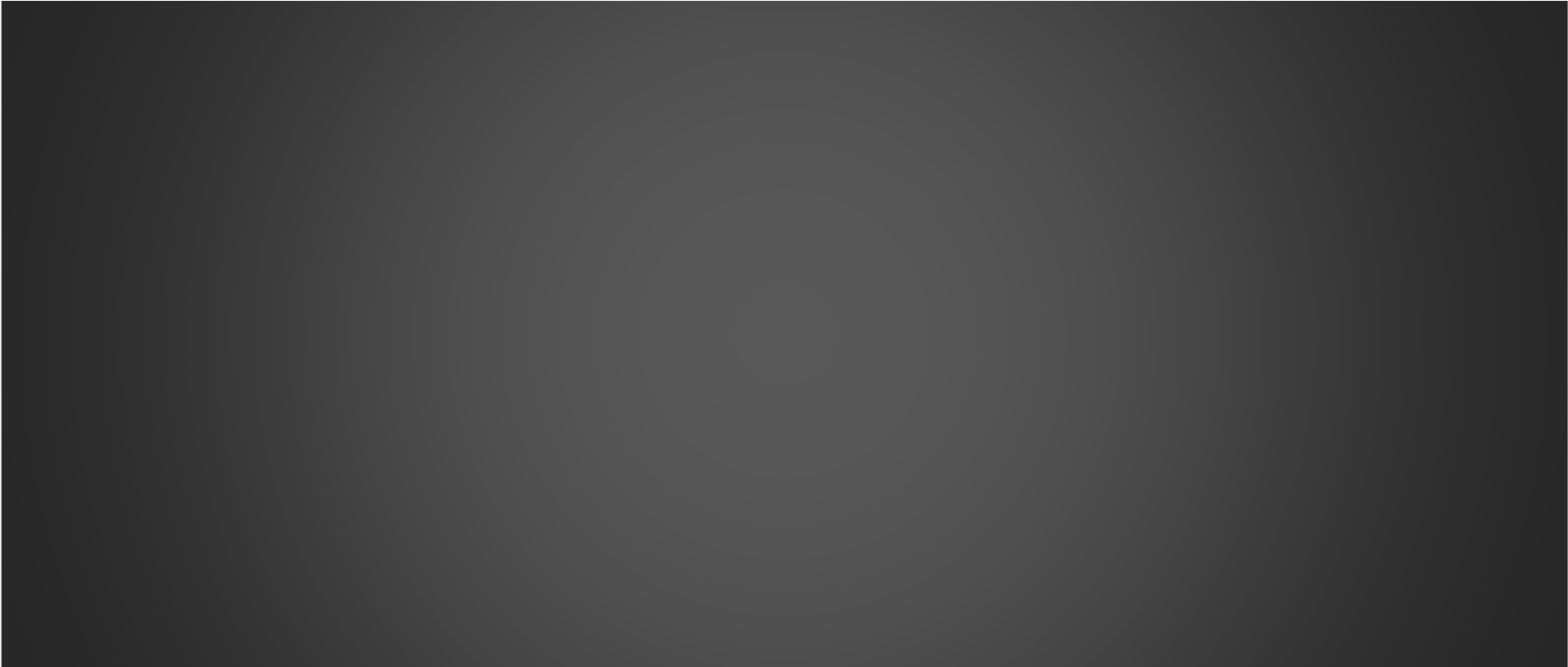 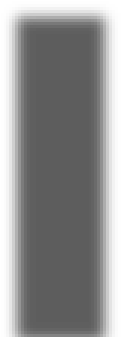 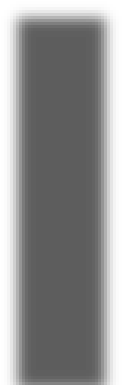 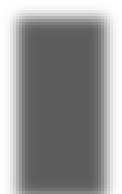 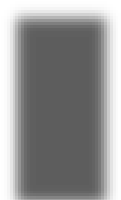 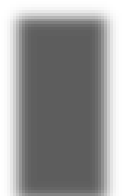 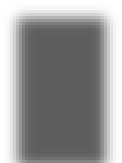 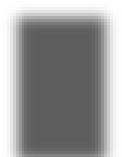 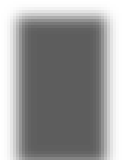 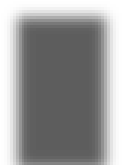 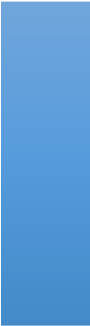 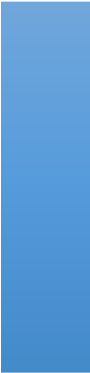 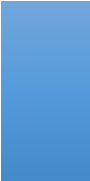 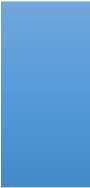 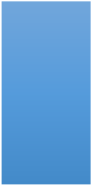 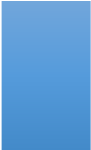 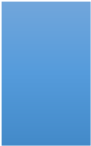 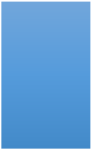 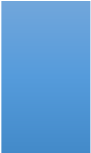 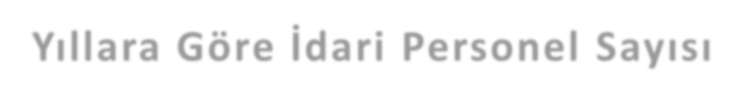 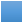 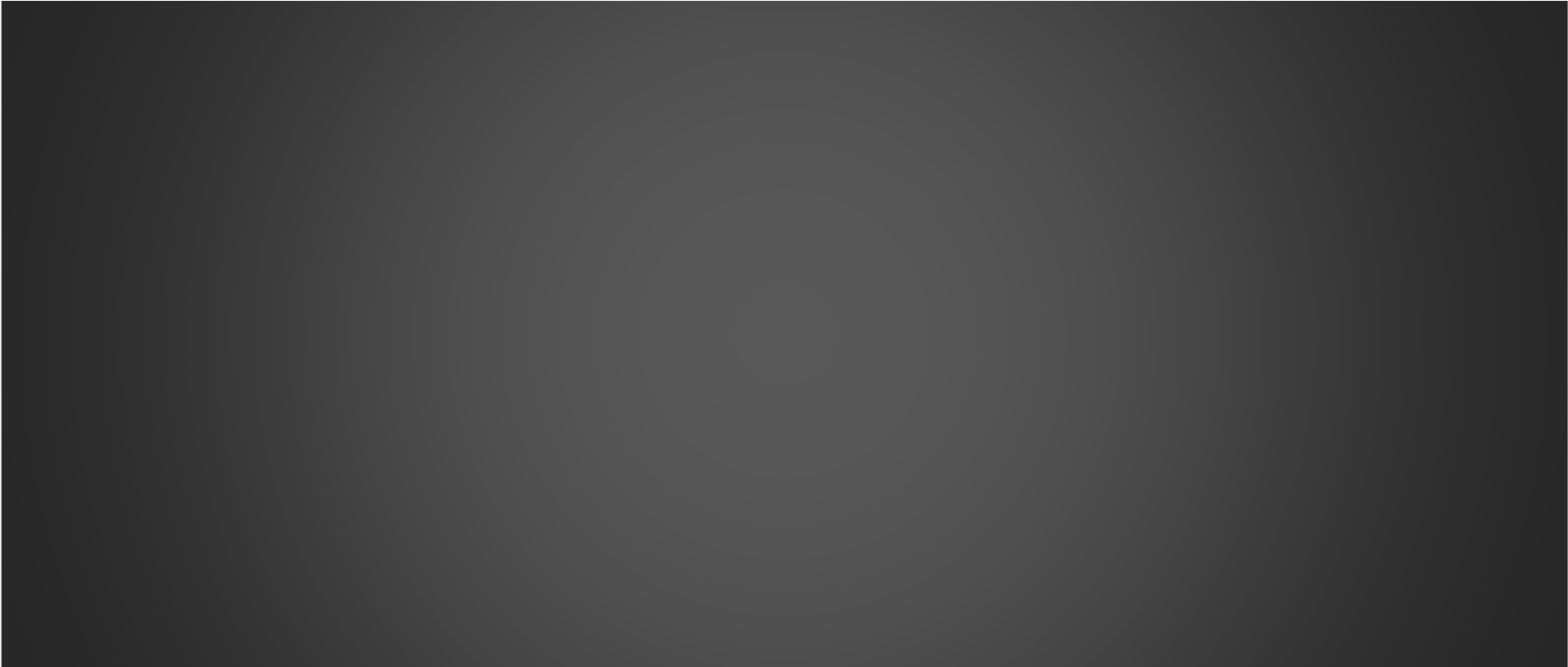 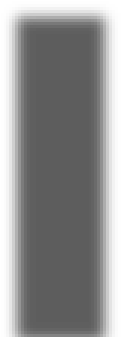 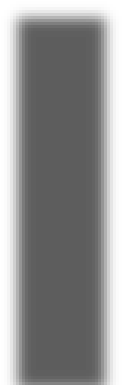 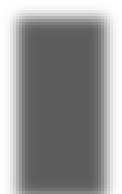 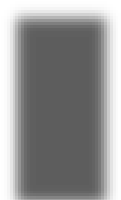 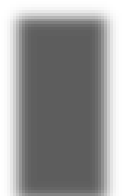 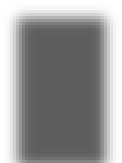 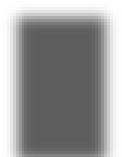 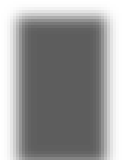 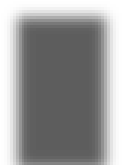 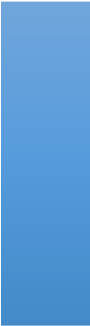 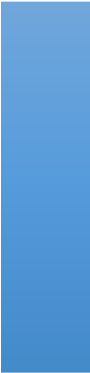 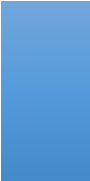 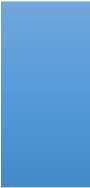 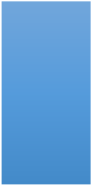 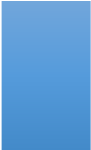 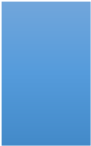 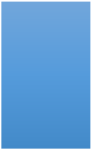 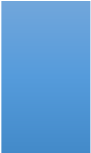 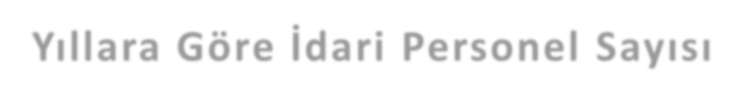 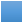       Tablo 3: İdari Personelin Eğitim Durumu İtibariyle Dağılımı      Tablo 4: İdari Personelin Hizmet Süresi İtibariyle Dağılımı       Tablo 5: İdari Personelin Yaş İtibariyle Dağılımı Tablo 6: İdari Personelin Cinsiyet Durumu İtibariyle Dağılımı Tablo 7: Akademik Personelin Unvanına Göre Dağılımı Tablo 8: Yıllara Göre Akademik Personel Sayısı 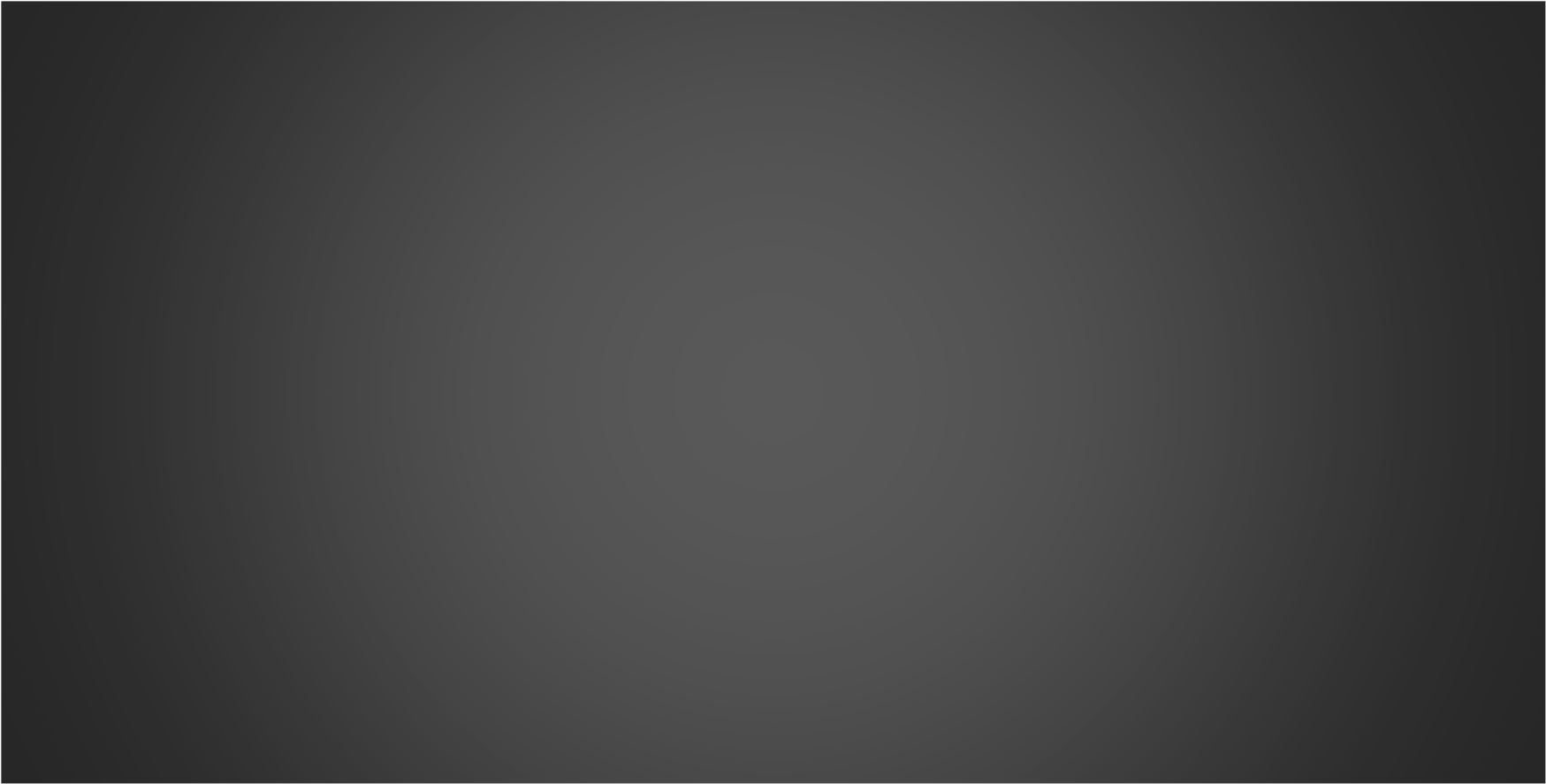 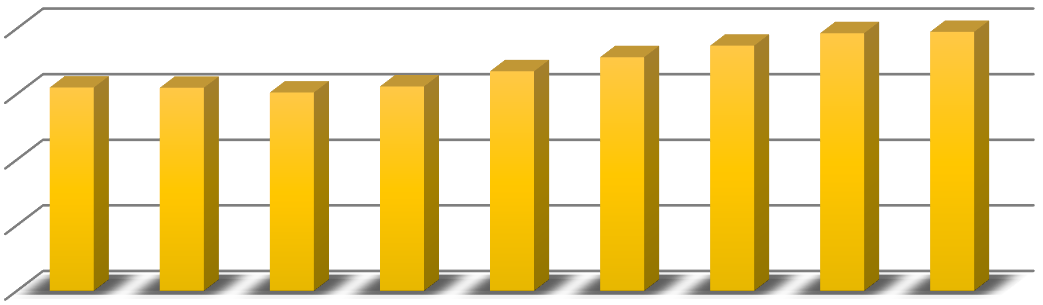 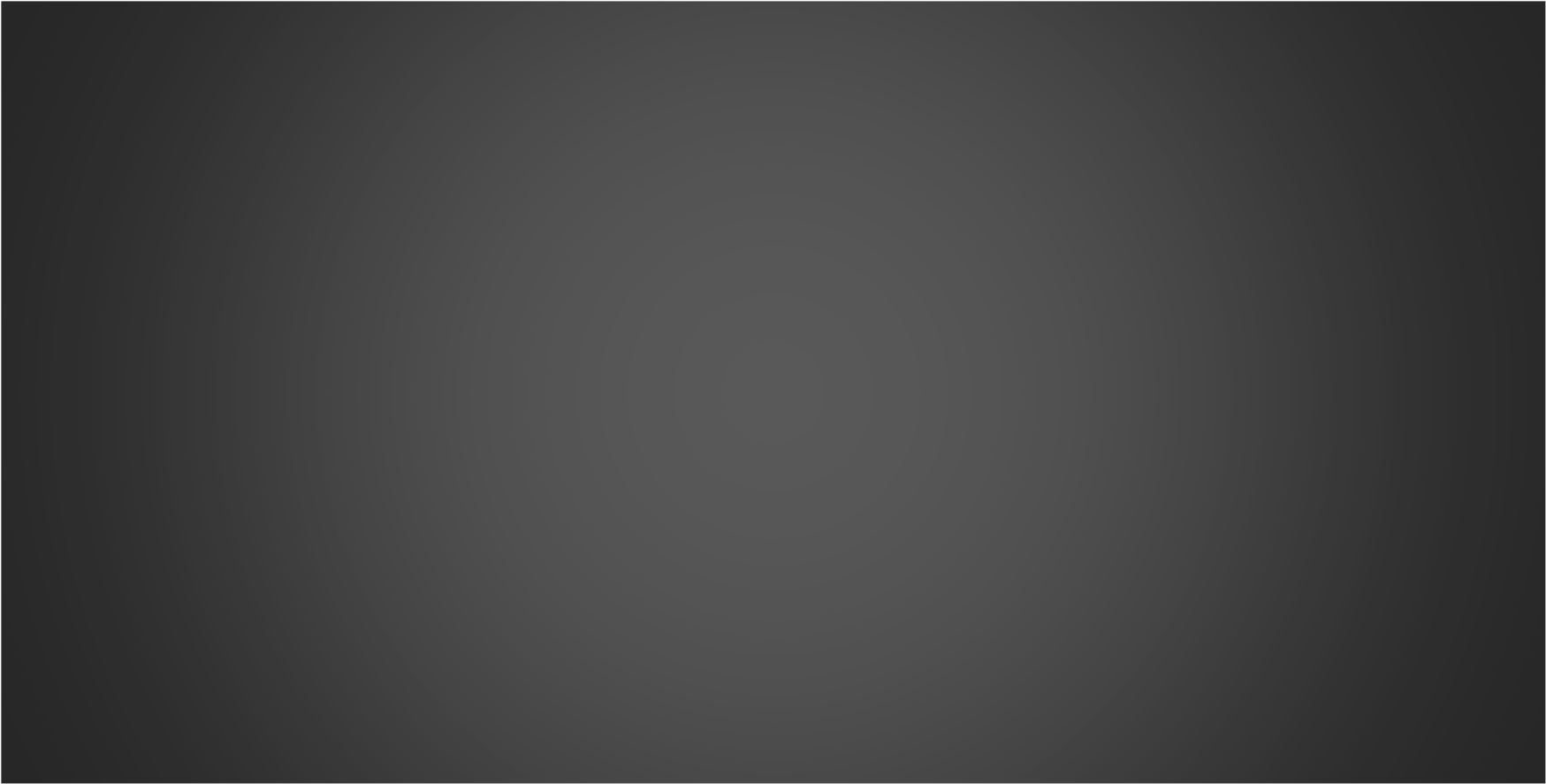 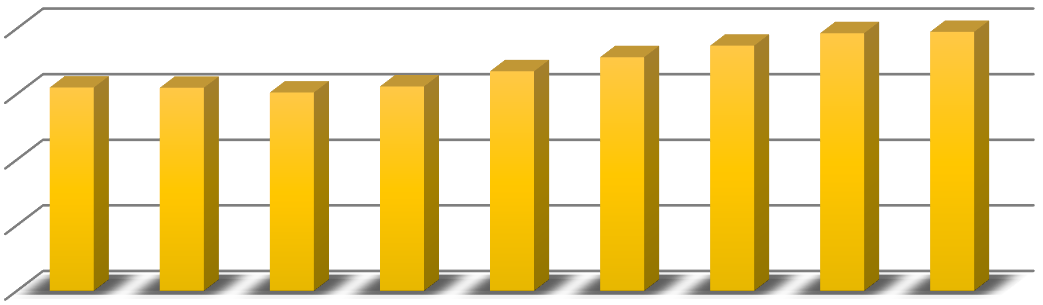     Tablo 9: Akademik Personelin Yaş İtibariyle Dağılımı Tablo 10: İşçilerin Çalıştıkları Pozisyonlarına Göre Dağılımı Tablo 11: İşçilerin Yaş İtibariyle Dağılımı Tablo 12: Sürekli İşçilerin (4/D) Birimlere Göre Dağılımı 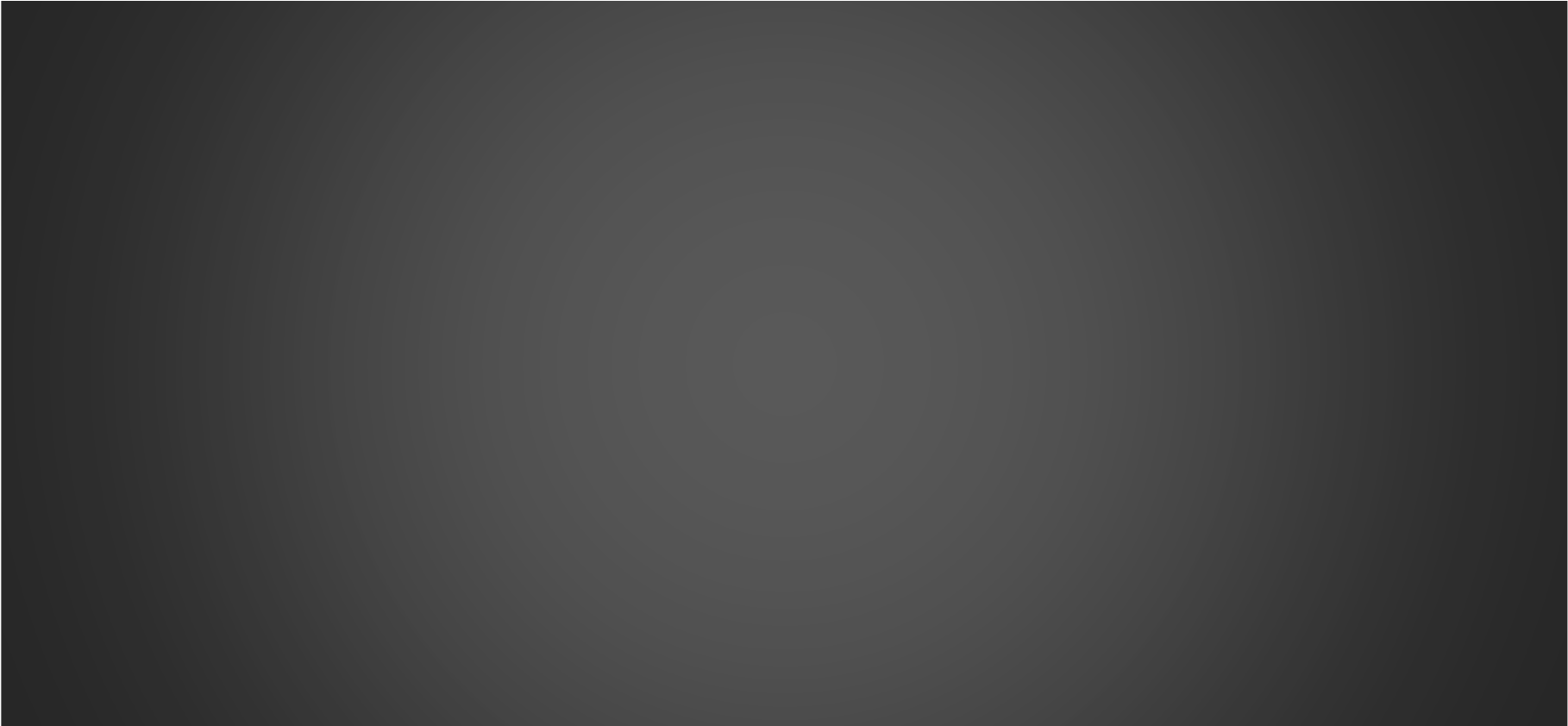 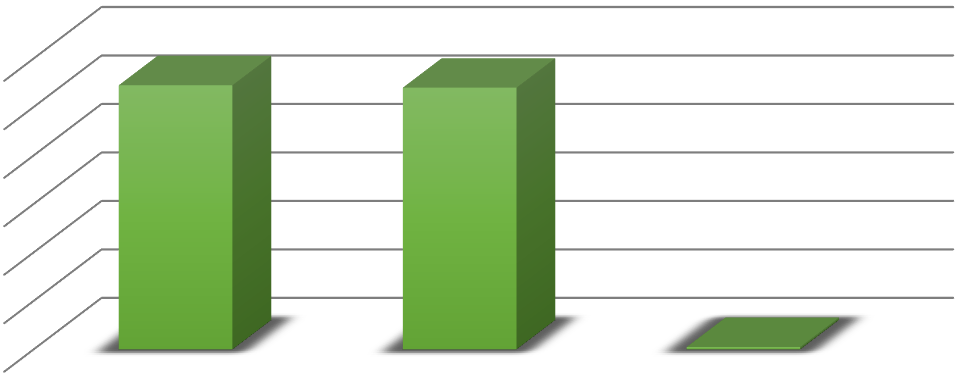 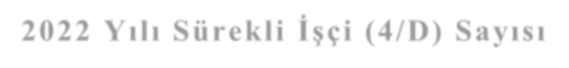 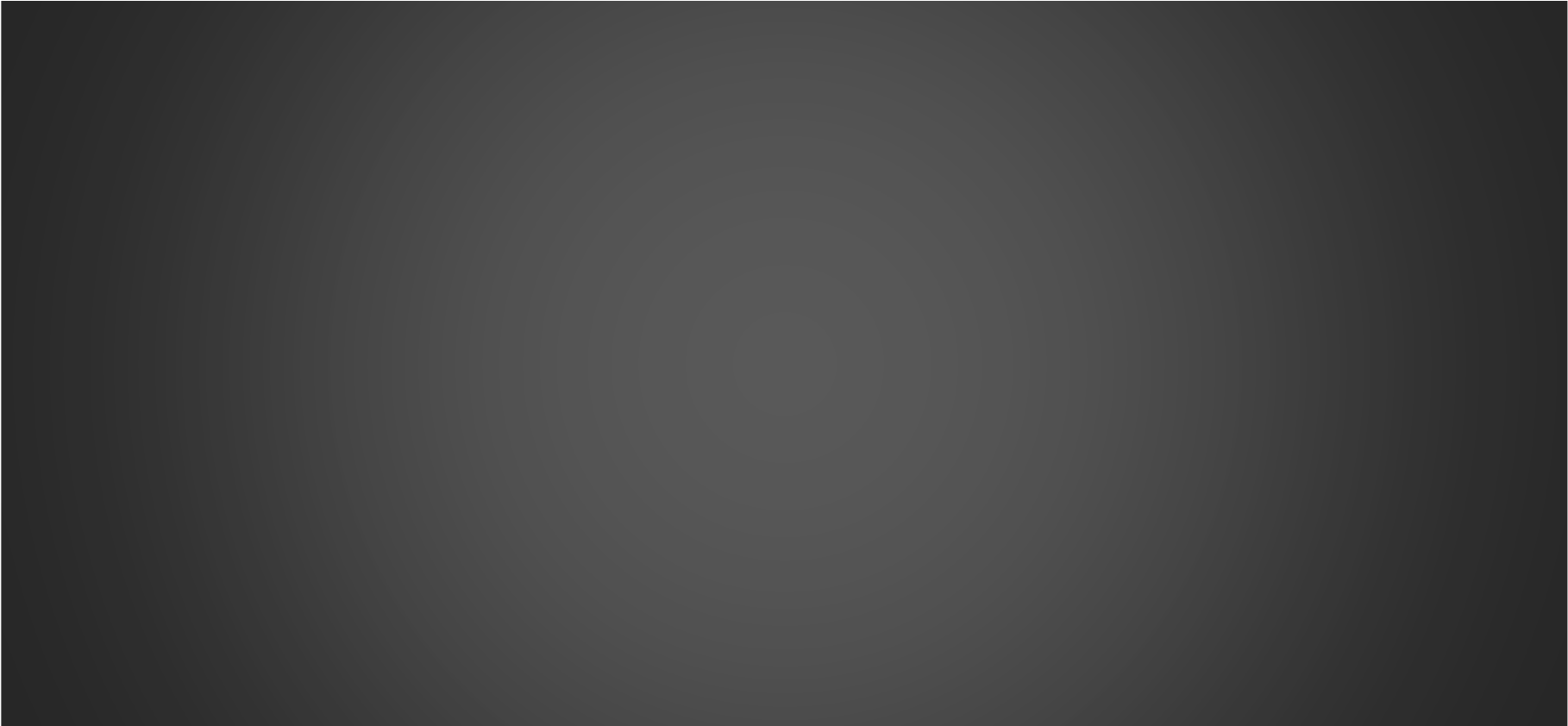 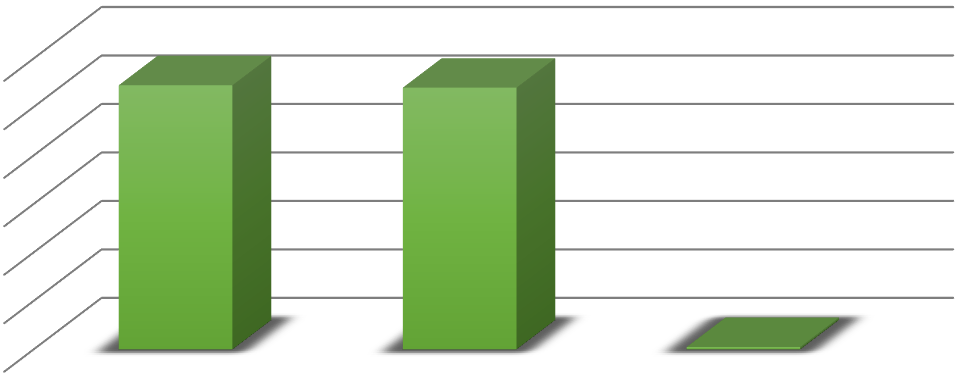 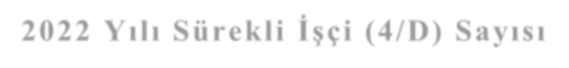 Tablo 13: Sözleşmeli Personelin (4/B) Unvana Göre Dağılımı (Dolu/Boş) 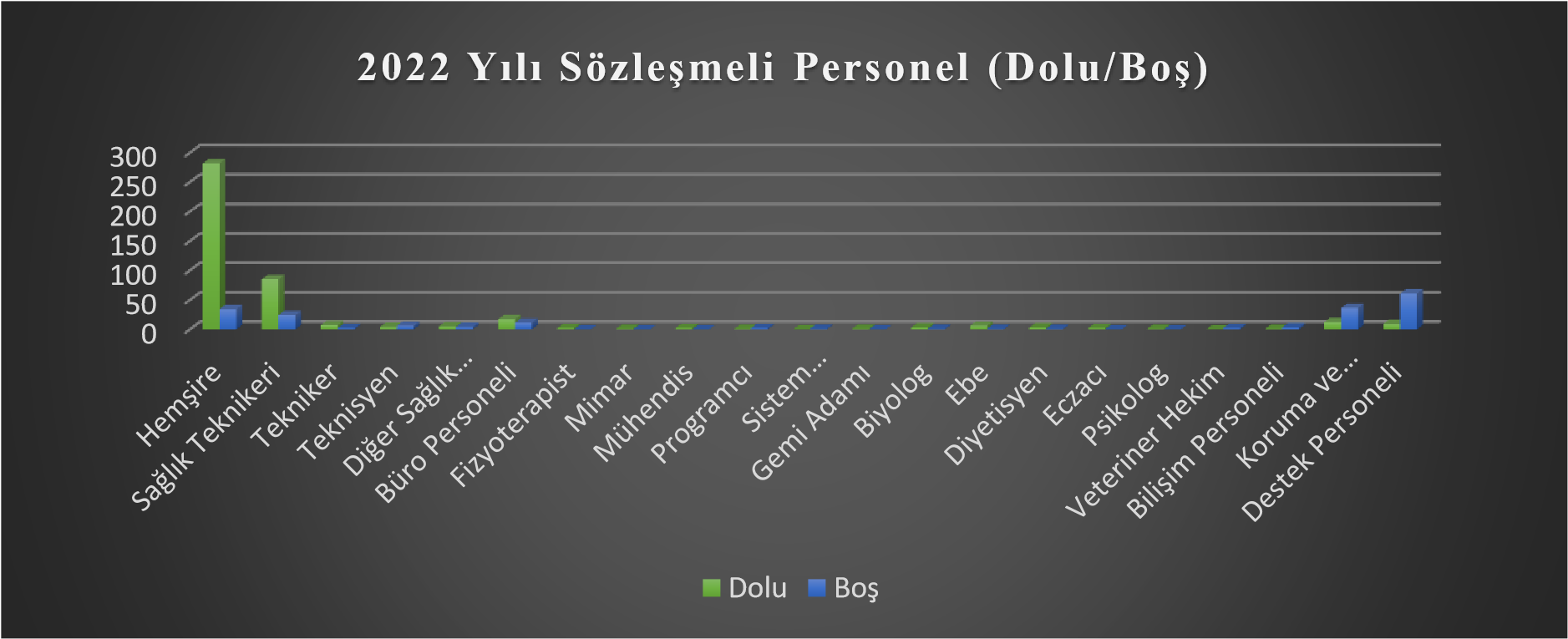 Tablo 14: Sözleşmeli Personelin Cinsiyet Durumu İtibariyle Dağılımı  	Tablo 15: Üniversitemize Görevlendirilen Yabancı Uyruklu Akademik Personel Bilgileri   Tablo 16: Diğer Üniversitelere Görevlendirilen Akademik Personel Bilgileri Tablo 17: Başka Üniversitelerden Üniversitemize Görevlendirilen Akademik Personel  Bilgileri II- AMAÇ VE HEDEFLER 	A.  	Temel Politikalar ve Öncelikler  Hizmetlerin kanun, tüzük, yönetmelik ve kararlarda belirtilen esaslara uygun sağlıklı ve süratli bir şekilde uygulanmasını sağlamak, Üniversitemizin öğretim elemanı ihtiyaçları dikkate alınarak akademik personel sayısının artırılması, Başkanlığımız olanakları dahilinde hizmetlerin en iyi şekilde yürütülmesini sağlamak, Birimler arası iletişimi kuvvetlendirmek, Personelin bilişim sistemi içindeki etkinliğini arttırmak, Bilgi aktarımının internet üzerinden yapılmasını sağlamak, buna bağlı olarak da zaman, telefon ücreti, kırtasiye masrafının azalmasını vs. sağlamak, Üniversitemiz akademik ve idari yapısının oluşumundaki görevini en iyi şekilde ortaya koymak.   	Akademik, idari ve diğer personelimizin mevcut ve muhtemel beklentilerini karşılamaya yönelik hizmet sunmak ve çözümler üretmek.   Birim çalışanlarının Kalite Yönetim Sistemi çerçevesinde çalışmalarına devam ettirilmesi ve birim imajının kurum imajıyla tutarlı kılınması. 	  	İşimizi geliştirirken kurum içi ve kurum dışı dinamikleri göz önüne almak.   Başarı yönelimini, kurumsal hedefler doğrultusunda yönlendirmek, araştırmacı ve yenilikçi kültürün geliştirilmesine katkıda bulunmak.   Kişilerle iletişimde kurumsal ve toplumsal nezaket ve görgü kurallarının bilincine varmak.    Birim altyapı ve fiziksel olanakların standartlarla karşılaştırmasını yaparak mekan iyileştirme ve dönüştürme planının oluşturulmasını sağlamak. 	   	Tüm süreçlerimizi ve hizmet kalitemizi sürekli iyileştirmek. B.      İdarenin Amaç ve Hedefleri Üniversitemiz merkez teşkilatına ait idari ve akademik birimlerin kadrolarının oluşturulması ve ihtiyaç duyulan unvanlarda personel yapısının sağlanması ve güncellenmesi,   Akademik ve idari personel alımları ile ilgili ilan hazırlıkları çerçevesinde ilanların yayımlanması ile akademik ve idari personelin açıktan ve naklen atama işlemlerinin yapılması,  Üniversitemiz kadrolarında; açıktan, naklen vs. gibi sebeplerle ataması yapılan ya da ayrılan personel hareketlerinin kadro cetvellerine işlenerek güncel hale getirilmesi,  Mali yıl bütçe kanununda kadro kullanımı ile ilgili hüküm uyarınca verilen açıktan atama izinlerinin kullanılmasında, görevden ayrılan personelin nitelikleri doğrultusunda planlama yapılarak, maksimum fayda sağlayacak şekilde atamaların yapılmasını gerçekleştirmek. 	C. 	Diğer Hususlar III- FAALİYETLERE İLİŞKİN BİLGİ VE DEĞERLENDİRMELER 	A-  	Mali Bilgiler 	1-  	Bütçe Uygulama Sonuçları   Birimimiz 2023 yılı içerisinde yüklenmiş olduğu görev ve sorumlulukları yerine getirebilmek için aşağıdaki tabloda belirtilen harcamaları gerçekleştirmiştir. 	 	2-  	Temel Mali Tablolara İlişkin Açıklamalar Başkanlığımız temel mali tablolara ilişkin açıklamalar Bütçe Giderleri Tablosunda sayısal olarak yer almaktadır. Kurumumuzda emekliye ayrılan personellerin emekli ikramiyeleri, ölüm yardımları (çeşitli tarihlerde emekliye ayrılan ve maaşında makam temsil tazminatı ve görev tazminatı alanların düzenli olarak Sosyal Güvenlik Kurumuna yapılan ödemeleri) makam temsil tazminatı ödemeleri ve Kurumun Sosyal Güvenlik Kurumuna ödemesi gereken ek karşılık tutarları 2023 mali yılında görev zararları harcama kaleminden karşılanmıştır. Mali Denetim Sonuçları Mali işlemlerle ilgili denetimlerde herhangi bir sorun yaşanmamıştır. Diğer Hususlar 	 	Eklenecek başka bir husus yoktur.  	B-  	Performans Bilgileri 	1-  	Program, Alt Program, Faaliyet Bilgileri Üniversitemizde 7 Şubat 2023 tarihinde Üniversitemiz Akademik Personellerine uzaktan eğitim kapısı üzerinden Eğitimde Teknoloji Entegrasyonu ve Güncel Eğilimler, Sınıf  Yönetimi ve Öğretim Tasarımı, Eğitim Psikolojisi programı düzenlenmiştir.8 Şubat 2023 tarihinde Üniversitemiz Akademik Personellerine uzaktan eğitim kapısı üzerinden Eğitimde Ölçme Değerlendirme, Çoklu Ortam Tasarımı ve Uygulamaları Uzaktan Eğitimi, Öğretim İlke ve Yöntemleri, Yetişkin Eğitimi, Yükseköğretimde Özel Gereksinimli Bireylerin Eğitiminde Eğitsel Uyarlamalar, Eğitim Felsefesi Karakter ve Değerler Eğitimi programı düzenlenmiştir. 8-9 Şubat 2023 tarihinde Üniversitemizde Öğrenci İşlerinde görev yapan İdari Personellerine yüz yüze Öğrencilerle Etkili İletişim programı düzenlenmiştir.17-24 Mayıs tarihlerinde Üniversitemizde İşçi kadrosunda görev yapan Personellere Zorunlu İş Sağlığı ve Güvenliği Eğitimi düzenlenmiştir.09.03.2023-07.07.2023 tarihlerinde Üniversitemizde göre yapan tüm İdari ve Akademik Personellere Cumhurbaşkanlığı Uzaktan Eğitim Kapısı Üzerinden 34 farklı konuda uzaktan eğitim ve Cumhurbaşkanlığı Uzaktan Eğitim Kapısı üzerinden 22 farklı konuda zorunlu eğitim programı düzenlenmiştir.17-28 Temmuz tarihleri arasında Üniversitemizde göreve başlayan Aday Memurlara uzaktan eğitim kapısı üzerinden Aday Memur Temel Eğitim programı düzenlenmiştir. 14.08.2023-15.09.2023 tarihleri arasında Üniversitemizde göreve başlayan Aday Memurlara Aday Memur Hazırlayıcı Eğitim Programı düzenlenmiştir.13.09.2023 tarihinde Üniversitemizde göreve başlayan Aday Memurlara UBYS Eğitimi, Üniversitenin Tanıtımı ve İşleyişi Protokol Kuralları Alt Üst İlişkileri, 2547 Sayılı Yükseköğretim Kanunu ile 657 Sayılı Devlet Memurları Kanunu Eğitim programı düzenlenmiştir.13-14 Eylül tarihleri arasında Üniversitemizde 2023 yılında göreve başlayan Personellere UBYS Eğitimi, Üniversitenin Tanıtımı ve İşleyişi Protokol Kuralları Alt Üst İlişkileri, 2547 Sayılı Yükseköğretim Kanunu ile 657 Sayılı Devlet Memurları Kanunu Eğitim programı düzenlenmiştir.25.10.2023 tarihinde Üniversitemizde görev yapan Güvenlik Görevlisi Personel ile İşçi kadrosunda bulunan eğitim alması gereken personellere Zorunlu İş Sağlığı ve Güvenliği Eğitimi programı düzenlenmiştir.1-2 Kasım 2023 tarihlerinde Üniversitemizde  görev yapan Güvenlik Görevlisi personellerine Toplumsal Olaylara Müdahale Eğitimi düzenlenmiştir.13 Kasım 2023 tarihinde Üniversitemizde görev yapan personellere Yangın Güvenliği ve Yangına Müdahale Eğitimi düzenlenmiştir.21-22 Aralık tarihlerinde Üniversitemizde 2023 yılında göreve başlayan personellere UBYS Eğitimi, Üniversitenin Tanıtımı ve İşleyişi Protokol Kuralları Alt Üst İlişkileri, 2547 Sayılı Yükseköğretim Kanunu ile 657 Sayılı Devlet Memurları Kanunu Eğitim programı düzenlenmiştir.29 Aralık 2023 tarihinde Üniversitemizde görev yapan İdari Personellere Çalışma Hayatında Yapay Zeka Eğitimi düzenlenmiştir.29 Aralık 2023 tarihinde Üniversitemizde Marangoz Atölyesinde görev yapan Personele Ahşap Mobilya İmalatçısı Seviye-3 Mesleki Yeterlilik Sınavı düzenlenmiştir.	2-  	Performans Sonuçlarının Değerlendirilmesi Alt Program Hedef ve Göstergeleriyle İlgili Gerçekleşme Sonuçları ve Değerlendirmeler Üniversitemiz 2023 Yılı Merkezi Yönetim Bütçe Kanununda yer alan kamu görevlilerine ilişkin toplam atama sayılarından Cumhurbaşkanlığı Strateji ve Bütçe Başkanlığı tarafından verilen açıktan atama kontenjanları kadar personel alımı yapabilmektedir. Bu doğrultuda Üniversitemizce sunulan eğitim, sağlık ve diğer hizmetlerin sağlıklı bir şekilde yürütülebilmesi amacıyla aşağıdaki tabloda belirtilen şekilde ilgili kadrolara akademik ve idari personel atama işlemleri yapılmıştır. Performans Denetim Sonuçları Cumhurbaşkanlığınca Bütçe Kanunu kapsamında verilen atama izinleri yetersiz olup ayrılan personel sayısının fazla olması nedeniyle mevcut personel azalmaktadır. 2023 yılında Üniversitemize alımı yapılan Akademik Personel ve 4/B Sözleşmeli Personel ile Kurumumuzun personel ihtiyacı nispeten karşılanmıştır. 	3-  	Stratejik Plan Değerlendirme Tabloları  Stratejik Plan Değerlendirme Tablolarına ilişkin açıklamalar İnsan Kaynakları ve Diğer Hususlar kısmında yer alan tablolarda sayısal olarak yer almaktadır. 	4-  	Performans Bilgi Sisteminin Değerlendirilmesi Üniversitemizde görev yapan akademik, idari, yabancı uyruklu, sürekli işçi (4/D) ve sözleşmeli personelin (4/B) özlük haklarının zamanında, doğru ve süratle yürütülmesi amacıyla günümüz teknolojisine uygun sistemlerle donatılan başkanlığımız, hiçbir aksaklığa ve karışıklığa meydan vermeden görevini devam ettirmeye çalışmaktadır. 	5-  	Diğer Hususlar 2023 yılı içerisinde yapılacak açıktan veya naklen atamalarla ilgili sayıların tespit edilmesi ve ilave atama kontenjanı alınması için gerekli çalışmalar yapılmıştır. IV- KURUMSAL KABİLİYET VE KAPASİTENİN DEĞERLENDİRİLMESİ 	A-  	Üstünlükler Başkanlığımız bünyesinde çalışan personellerin değişim ve gelişime ayak uyduran, güvenilir ve sorumluluk bilincine sahip kişilerden oluşması.  Başkanlığımızda görev yapmakta olan personelin yaş ortalamasının genç olması. 	Mevzuat 	bilgimizle 	teknolojiyi 	bir 	araya 	getirerek 	Üniversitemiz personellerinin ulaşmak istediği bilgi ve belgeyi temin etmek. Hizmetiçi Eğitim ve Temel Eğitim için destek alabileceğimiz akademik ve idari personele sahip olmak. Kanun ve Yönetmeliklerin uygulanması konusunda bilgili ve deneyimli yönetici kadrosuna sahip olmak. Hizmetlerin kanun, tüzük, yönetmelik ve kararlarda belirtilen esaslara uygun sağlıklı ve süratli bir şekilde uygulanmasını sağlamak.  	B-  	Zayıflıklar KPSS sonucunda ataması yapılan personelin ülkemizin değişik il ve ilçelerinden gelmeleri ve adaylıklarının kaldırılmasını müteakiben kendi illerine dönmek istemeleri görevlerinde uzmanlaşmayı ve iş sürekliliğini olumsuz etkilemekte ve verimin düşmesine neden olmaktadır. Nitelikli personel ihtiyacının yeterince karşılanamaması ve hızlı personel hareketleri, Personel sayısının yetersizliği nedeniyle kişi başına düşen iş yükünün fazla olması, Ödenek yetersizliği nedeniyle kullanılan bilgisayar ve ekipmanların ancak bir kısmı yenilenebilmiştir. Açıktan alım ve naklen atama kontenjanları az olduğundan ihtiyacımız bulunan nitelikli memur kadrolarına alım yapılamamaktadır. Talebimiz doğrultusunda ise memur kadro ihdası izni verilememektedir. İdari kadrolara yeterli atama izni verilmediğinden, 3713 Terörle Mücadele Kanunu (Şehit ve Gazi Yakını) ve 2828 Sosyal Hizmetler Kanunu kapsamında kura yöntemiyle atama yapıldığından nitelikli personel seçilememektedir.  Üniversitemizde göreve başlayan personel sayısının artması ve Kamu Personeli Genel Tebliğine (Seri No:2) göre herhangi bir sebeple sona eren memurlar ile görevde bulunan her statüdeki personelin özlük dosyalarının (son işlem tarihi üzerinden yüz bir yıl geçmemiş memuriyet sicil dosyaları) birimimizce saklanması gerektiğinden geniş bir arşiv alanına sahip olunmaması. 	C-  	Değerlendirme Yetişmiş personel elde tutulamadığından özellikle de Rektörlük birimlerinde daha yoğun eleman sıkıntısı yaşanmaktadır.  	V- ÖNERİ VE TEDBİRLER Yetişmiş personelin kurumlarda devamlılığının sağlanması, kurumsal hafızanın daha sağlıklı işler hale getirilmesi, İdari personel sayısının artırılmasına yönelik tedbirler alınması, İdari ve Akademik personelin memnuniyetinin artırılarak kurum aidiyetinin güçlendirilmesi, Nakil ve 4/B Sözleşmeli Personel alımlarında Üniversitemiz ihtiyaçlarının öncelikle göz önünde bulundurulması gerekmektedir.  Harcama Yetkilisinin İç Kontrol Güvence Beyanı İÇ KONTROL GÜVENCE BEYANI [1] Harcama yetkilisi olarak görev ve yetkilerim çerçevesinde; Harcama birimimizce gerçekleştirilen iş ve işlemlerin idarenin amaç ve hedeflerine, iyi malî yönetim ilkelerine, kontrol düzenlemelerine ve mevzuata uygun bir şekilde gerçekleştirildiğini, birimimize bütçe ile tahsis edilmiş kaynakların planlanmış amaçlar doğrultusunda etkili, ekonomik ve verimli bir şekilde kullanıldığını, birimimizde iç kontrol sisteminin yeterli ve makul güvenceyi sağladığını bildiririm Bu güvence, harcama yetkilisi olarak sahip olduğum bilgi ve değerlendirmeler, yönetim bilgi sistemleri, iç kontrol sistemi değerlendirme raporları, izleme ve değerlendirme raporları ile denetim raporlarına dayanmaktadır. [2] Bu raporda yer alan bilgilerin güvenilir, tam ve doğru olduğunu beyan ederim.[3] (Çanakkale-17/01/2023)  	 	 	 	 	 	 	 	 	       Gönül YILMAZ  	 	 	 	 	 	 	 	 	Personel Daire Başkanı [1]Harcama yetkilileri tarafından imzalanan iç kontrol güvence beyanı birim faaliyet raporlarına eklenir. Yıl içerisinde harcama yetkilisi değişmişse “benden önceki harcama yetkilisi/yetkililerinden almış olduğum bilgiler” ibaresi de eklenir. Harcama yetkilisinin herhangi bir çekincesi varsa bunlar liste olarak bu beyana eklenir ve beyanın bu çekincelerle birlikte dikkate alınması gerektiği belirtilir. Sayısı (Adet) Alanı (m2) Kullanan Sayısı Çalışma Odası      14 220 25 Arşiv Odası 1 250 2 Toplam 15 370 27 35	302520151050AdetMasaüstü BilgisayarYazıcıTaşınır BilgisayarTarayıcıFotokopi MakinesiTelevizyonİdari Personel (Kadroların Doluluk Oranına Göre) İdari Personel (Kadroların Doluluk Oranına Göre) İdari Personel (Kadroların Doluluk Oranına Göre) Kadrosu ve Görev Yeri Personel Dai. Bşk. ‘da olan Kadrosu Başka birimde olup  Personel Dai. Bşk. ‘da Görev yapan Kadrosu Personel Dai. Bşk. ‘da olup 13b-4 ile başka birimde gör. yapan TOPLAM Genel İdari Hizmetler Sınıfı 26 2129 Teknik Hizmetleri Sınıfı - - - - Güvenlik Hizmetler Sınıfı - - - - Toplam 26 2129 İdari Personelin Eğitim Durumu İdari Personelin Eğitim Durumu İdari Personelin Eğitim Durumu İlköğretim Lise Ön Lisans Lisans Y.L. ve Dokt. Kişi Sayısı 17 97186637186Yüzde % 1,58,716,757,415,5İdari Personelin Hizmet Süresi İdari Personelin Hizmet Süresi İdari Personelin Hizmet Süresi İdari Personelin Hizmet Süresi 1 – 3 Yıl 4 – 6 Yıl 7 – 10 Yıl 11 – 15 Yıl 16 – 20 Yıl 21 - Üzeri Kişi Sayısı 14122673192165312Yüzde       12,7    20,3      6,517,314,828,1İdari Personelin Yaş İtibariyle Dağılımı İdari Personelin Yaş İtibariyle Dağılımı İdari Personelin Yaş İtibariyle Dağılımı İdari Personelin Yaş İtibariyle Dağılımı 18-24 Yaş  25-29 Yaş 30-34 Yaş 35-39 Yaş 40-44 Yaş 45- Üzeri Kişi Sayısı 14197184198195321Yüzde 1,217,716,517,813,228,82023 Yılı İdari Personel Sayısı (Kadroların Doluluk Oranına Göre) 2023 Yılı İdari Personel Sayısı (Kadroların Doluluk Oranına Göre) 2023 Yılı İdari Personel Sayısı (Kadroların Doluluk Oranına Göre) 2023 Yılı İdari Personel Sayısı (Kadroların Doluluk Oranına Göre) Dolu Boş Toplam Genel İdari Hizmetler Sınıfı 446+1219+14666+15 Sağlık Hizmetleri Sınıfı 468+34202+14670+48 Teknik Hizmetleri Sınıfı 120+1 43 165+1Avukatlık Hizmetleri Sınıfı. 448Din Hizmetleri Sınıfı 1 1 2 Yardımcı Hizmetli 338 41Toplam 11085051613İdari Personelin Eğitim Durumuİdari Personelin Eğitim Durumuİlkokul Ortaokul Lise Ön Lisans Lisans Y.L. ve Dokt. Kişi Sayısı 8917186637 172Yüzde 1,21,58,716,757,415,5İdari Personelin Hizmet Süresi İdari Personelin Hizmet Süresi İdari Personelin Hizmet Süresi 1 – 3 Yıl 4 – 6 Yıl 7 – 10 Yıl 11 – 15 Yıl 16 – 20 Yıl 21-+ Yıl Kişi Sayısı 14122673192165312Yüzde 12,720,36,517,314,828,1İdari Personelin Yaş İtibariyle Dağılımı İdari Personelin Yaş İtibariyle Dağılımı İdari Personelin Yaş İtibariyle Dağılımı İdari Personelin Yaş İtibariyle Dağılımı 18-24 Yaş 25-29 Yaş 30-34 Yaş   35-39  Yaş 40-49 Yaş  50-Üzeri Kişi Sayısı 14197184198342174Yüzde 1,217,716,517,830,715,6İdari Personelin Cinsiyet Durumu İdari Personelin Cinsiyet Durumu Kadın Erkek Kişi Sayısı 378 376 Yüzde % 50,368 % 49,632 2023 Yılı Akademik Personel Sayısı (Kadroların Doluluk Oranına Göre) 2023 Yılı Akademik Personel Sayısı (Kadroların Doluluk Oranına Göre) 2023 Yılı Akademik Personel Sayısı (Kadroların Doluluk Oranına Göre) 2023 Yılı Akademik Personel Sayısı (Kadroların Doluluk Oranına Göre) 2023 Yılı Akademik Personel Sayısı (Kadroların Doluluk Oranına Göre) 2023 Yılı Akademik Personel Sayısı (Kadroların Doluluk Oranına Göre) Kadroların Doluluk Oranına Göre Kadroların Doluluk Oranına Göre Kadroların Doluluk Oranına Göre Kadroların İstihdam Şekline Göre Kadroların İstihdam Şekline Göre Dolu Boş Toplam Tam Zamanlı Yarı Zamanlı Profesör 35671427356- Doçent 30488392304- Doktor Öğretim Üyesi 494 146640494- Öğretim Görevlisi 42842 470428- Araştırma Görevlisi 405174 579405- Toplam 19875212508 1987- Akademik Personelin Yaş İtibariyle Dağılımı Akademik Personelin Yaş İtibariyle Dağılımı Akademik Personelin Yaş İtibariyle Dağılımı Akademik Personelin Yaş İtibariyle Dağılımı 18-24 yaş 25-29Yaş 30-34 Yaş 35-39 Yaş 40-44 Yaş 45-49 Yaş 51- Üzeri Kişi Sayısı 14205249365321392441Yüzde 0,7010,312,5     18,316,1519,722,2İşçiler (Çalıştıkları Pozisyonlara Göre) İşçiler (Çalıştıkları Pozisyonlara Göre) İşçiler (Çalıştıkları Pozisyonlara Göre) Dolu Boş Toplam Daimi İşçiler 523-523Vizeli İşçiler  -- -Vizesiz işçiler (3 Aylık) - - - Toplam 523-523İşçilerin Yaş İtibariyle Dağılımıİşçilerin Yaş İtibariyle Dağılımı23 Yaş Altı 23-30 Yaş 31-35 Yaş 41-50 Yaş 51- Yaş Kişi Sayısı -2411524861Yüzde - 4,521,947,411,6Sözleşmeli Personel (4/B) Sözleşmeli Personel (4/B) Dolu Boş Toplam Hemşire 276087Sağlık Teknikeri 204060Tekniker 213Teknisyen 3710Diğer Sağlık Personeli 3811Büro Personeli 82836Fizyoterapist -11Mimar ---Mühendis ---Programcı -33Sistem Programcısı -11Gemi Adamı 235Biyolog -44Ebe 112Diyetisyen 1-             1Eczacı ---Psikolog ---Veteriner Hekim 112Bilişim Personeli 224Koruma ve Güvenlik Görevlisi 263359Destek Personeli 3289121Toplam 128272400Sözleşmeli Personelin (4/B) Cinsiyet Durumu Sözleşmeli Personelin (4/B) Cinsiyet Durumu Kadın Erkek Kişi Sayısı 5870Yüzde %45,3125%54,6875Yabancı Uyruklu Öğretim Elemanları Unvan Adet Geldiği Ülke Çalıştığı Bölüm Profesör 1 Almanya Arkeoloji Doçent 1 Mısır Temel İslam Bilimleri Doktor Öğretim Üyesi 4Yunanistan, Mısır, Rusya, Ürdün Temel İslam Bilimleri Turizm İşletmeciliği, Tarih Öğretim Görevlisi 8ABD., Japonya, Azerbaycan, İran, ,İtalya, Yunanistan Yabancı Diller Eğitimi, Resim, Tekstil ve Moda Tasarımı Toplam 14 - - Diğer Üniversitelerde Görevlendirilen Akademik Personel Diğer Üniversitelerde Görevlendirilen Akademik Personel Diğer Üniversitelerde Görevlendirilen Akademik Personel Unvan Adet Bağlı Olduğu Bölüm Görevlendirildiği Üniversite Profesör 4 Temel İslam Bilimleri, Eğitim Bilimleri, Dahili Tıp Bilimleri ,Gıda Mühendisliği  Bayburt Üniversitesi,İstanbul Rumeli Üniversitesi, Kafkas Üniversitesi, Lokman Hekim ÜniversitesiDoçent 2  Hemsşirelik, Eğitim Bilimleri Kıbrıs İlim Üniversitesi, Nişantaşı Üniversitesi Doktor Öğretim Üyesi 3Psikoloji, Özel Eğitim, Acil Yardım vr Afet YönetimiKıbrıs İlim Üniversitesi, Sağlık Bilimleri Üniversitesi ,Uludağ ÜniversitesiÖğretim Görevlisi -                   --Toplam 9                   -- Başka Üniversitelerden Üniversitemize Görevlendirilen Akademik Personel Başka Üniversitelerden Üniversitemize Görevlendirilen Akademik Personel Başka Üniversitelerden Üniversitemize Görevlendirilen Akademik Personel Başka Üniversitelerden Üniversitemize Görevlendirilen Akademik Personel Unvan Adet Çalıştığı Bölüm Geldiği Üniversite Profesör 1- Yıldırım Beyazıt Üniversitesi, Doçent 1- Ankara Hacı Bayram Veli ÜniversitesiDoktor Öğretim Üyesi -- -Öğretim Görevlisi -- -Toplam 2- - Stratejik Amaçlar Stratejik Hedefler Stratejik Amaç-1 Kurumsal gelişimin sağlanması Hedef-1 Başkanlığımızca sunulan hizmetlere erişim kolaylığının sağlanması Stratejik Amaç-1 Kurumsal gelişimin sağlanması Hedef-2 Başkanlığımızca sunulan hizmetlerin kalitesi ve sürekliliğinin arttırılması Stratejik Amaç-1 Kurumsal gelişimin sağlanması Hedef-3 Çalışan personelin memnuniyet düzeyinde her yıl artış sağlanması Stratejik Amaç-2 Hizmet kalitesinin ve personel verimliliğinin artırılması Hedef-1 İnsan kaynaklarını etkili verimli kullanmak. Stratejik Amaç-2 Hizmet kalitesinin ve personel verimliliğinin artırılması Hedef-2 İdari birimlerimizde görev yapan personelin kariyerini etkili bir şekilde yönetmek Stratejik Amaç-2 Hizmet kalitesinin ve personel verimliliğinin artırılması Hedef- Personelin hizmet ihtiyaçlarına göre yetiştirilmesini sağlamak. BÜTÇE GİDER TABLOSU BÜTÇE GİDER TABLOSU BÜTÇE GİDER TABLOSU Harcama Kalemi Açıklama Verilen Ödenek Ek Olarak Verilen Ödenek Harcanan Ödenek 01.1 Memurlar 7.619.650,00- 7.619.647,0301.2 Sözleşmeli Personel 9.392.828,95- 9.392.828,9502.1 Memurlar 1.178.614,18- 1.178.614,1802.2 Sözleşmeli Personel 1.331.125,97- 1.331.125,9703.2 Tük.Yön. Mal. Ve >Malz. Alımı 158.000,00-157.989,0003.3 Yolluklar 0,00- 0,0003.5 Hizmet Alımları 56.000,00-44.115,0003.7 Menkul Mal Gay.Mad. Hak. Al. Bak. Onarım Giderleri 6.000,00 - 6.000,0005.1 Görev Zararları 38.048.000,00-38.048.000,00TARİH ÇEŞİTİ 17.04.20234/B Sözleşmeli Personel Alımı (190 kişi)15.05.2023Öğretim Üyesi Alımı 21.07.2023Öğretim Üyesi Alımı 31.12.2022Öğretim Üyesi Alımı